دعاهایی مقبول از قرآن کریم و سنت نبویگردآوری و تنظیم:عبدالله بن احمد العلافبسم الله الرحمن الرحیمفهرست مطالبمقـدمــه	2برخی آداب و اسباب اجابت دعا	3اوقات و احوال و اماکنی که دعا در آن‌ها (بهتر) اجابت می‌شود	4دعاهایی از قرآن كریم	7دعاهایی از سنت	21واجبات و محرّماتی که بسیاری از مردم به آن‌ها توجهی ندارند	41الف) واجبات	41ب) محرمات	41منابع و مآخذ	43بسم الله الرحمن الرحیم﴿وَإِذَا سَأَلَكَ عِبَادِي عَنِّي فَإِنِّي قَرِيبٌۖ أُجِيبُ دَعۡوَةَ ٱلدَّاعِ إِذَا دَعَانِۖ فَلۡيَسۡتَجِيبُواْ لِي وَلۡيُؤۡمِنُواْ بِي لَعَلَّهُمۡ يَرۡشُدُونَ١٨٦﴾ [البقرة: 186].  «و هنگامی كه بندگانم از تو درباره من بپرسند، (بگو) من به شما نزدیكم و دعای طلب كننده را به هنگامی كه مرا بخواند اجابت می‌كنم. پس آنان هم  دعوت مرا بپذیرند و به من ایمان آورند، باشد كه راه را بیابند».﴿وَقَالَ رَبُّكُمُ ٱدۡعُونِيٓ أَسۡتَجِبۡ لَكُمۡۚ إِنَّ ٱلَّذِينَ يَسۡتَكۡبِرُونَ عَنۡ عِبَادَتِي سَيَدۡخُلُونَ جَهَنَّمَ دَاخِرِينَ٦٠﴾ [غافر: 60].       «پروردگارتان می‌‌فرماید: مرا به فریاد خوانید تا بپذیرم. كسانی كه خود را بزرگتر از آن می‌‌دانند كه مرا به فریاد خوانند، خوار و پست داخل دوزخ خواهند گشت»‏.قـال ج: «إنَّ رَبَّكُمْ تَبَارَكَ وَتَعَالَى حَیِيٌّ كَرِیمٌ یسْتَحْیِيْ مِنْ عَبْدِهِ إِذَا رفَعَ یَدَیهِ إِلَیهِ أَنْ یرُدَّهُمَا صِفْراً».پیامبر ج می‌فرماید: «براستى که پروردگار پربرکت و والامقام شما داراى حیاء و صاحب کرم است، و آنگاه که بنده‌اش دست‌های خویش را بسوی او بلند نماید، از بنده خود شرم مى کند که دست‌هایش را خالى برگرداند».مقـدمــهإِنَّ الحَمْدَ لله نَحْمَدُهُ ونَستَعِینُهُ ونَستَغفرُهُ ونعوذُ باللهِ من شُرُورِ أَنفُسِنا وَمِن سَیِّئَاتِ أَعْمَالِنَا، مَنْ یَهْدهِ اللهُ فَلاَ مُضِلَّ لَهُ، وَمَن یُضْلِلْ فَلا هَادِيَ لَهُ، وأشهدُ أنْ لا إله إلاَّ اللهُ وَحدَهُ لا شَریكَ لهُ، وأشهدُ أن محمَّداً عَبدُه وَرَسُوله، صلى اللهُ علیهِ وعلى آلهِ وصحبهِ أَجمَعِین. ستایش مخصوص خداوند یکتاست. او را می‌‌ستاییم و از او یاری و آمرزش می‌‌طلبیم، از کردار بد خویش، به او پناه می‌‌بریم. هر كس را خدا أ هدایت كند، كسی گمراهش نمی‌كند و هر كس را خدا أ گمراه كند، هدایت دهند‌ه‌ای برایش نیست. گواهی می‌‌دهم كه جز خدای یگانه و بی‌همتا أ، معبودی نیست و گواهی می‌‌دهم كه محمد ج  بنده و فرستاده اوست.این کتاب گزید‌ه‌ای از دعاهایی است که در قرآن کریم- کتابی که هیچ‌گونه باطلی، از پیش روی آن و از پشت سرش از هیچ سمت و سویی- متوجّه آن نمی‌گردد، ذکر شده است. در ادامه، احادیث گوناگونی از مصطفی ج و دعا‌های صحیح ایشان آورده شده و او کسی است که از روی هوا و هوس سخن نمی‌گوید، این دعا‌ها را به این امید گرد آوردم تا سلاحی برای من و هرکس از مردان و زنان مسلمانی که آن را می‌خوانند باشد؛ زیرا این دعا‌ها بدون هیچ قید و شرطی از دعا‌های برترین افراد جامعه بشریت هستند. در این کتاب فقط به ذکر نص دعا بدون ذکر سند یا مناسبت آن بسنده کردم تا برای کسی که قصد دعا کردن یا حفظ دعا یا تعلیم آن را دارد مختصر و مفید باشد.برخی آداب و اسباب اجابت دعااخلاص در دعا برای خدا أ. اینكه شخص، دعا را با ثنا و ستایش خداوند أ و فرستادن صلوات بر محمد ج شروع و با آن تمام كند، اعتماد و عزم داشتن بر دعای خود و مطمئن بودن در قبول آن، التماس كردن و خواستن در دعا از خدا أ و عجله نكردن در استجابت، توجه و حضور قلب هنگام دعا، دعا كردن در سختی و آسانی، دعا کننده تنها از خدا أ بخواهد، نسبت به خود، خانواده، ثروت و فرزندش دعای بد نكند. با صدای آرام بین بلند و آهسته دعا كردن، اعتراف كردن به گناه و طلب بخشش آن از خداوند أ و نیز اعتراف به نعمت خداوند أ و بجا آوردن شكرش، جهت انشای دعای قافیه‌دار و بكاربردن كلمات هماهنگ در آن خود را به زحمت نیندازد. با زاری و فروتنی دعا كند و به رحمت خدا أ امیدوار و از عذاب او بیمناك باشد. آنچه با زور و ستم بدست آورده پس داده و توبه كند. سه مرتبه تكرار كردن جملات دعا، رو به قبله دعا كردن، بلند كردن دست‌‌ها هنگام دعا، وضو ساختن قبل از دعا اگر میسر باشد، زیاده خواهی نكند ‌‌(مانند درخواست مقام و منزلت پیامبران ﻹ یا درخواست چیز‌های ناممكن). اگر می‌خواهد برای كسی دعا كند اول برای خودش دعا كند (تا خودش را نیازمند جلوه دهد). برای توسل كردن و رسیدن به خداوند أ به نام‌‌های نیكِ او و صفاتِ بلند مرتبه‌اش یا اعمال صالحی كه خودش انجام داده است توسل كند و یا اینكه مرد صالح زنده‌ای برای او دعا كند، باید خوراك و نوشیدنی و لباس دعا كننده حلال باشد، دعا به گناه و گسستن پیوند خویشاوندی نكند، امر به معروف و نهی از منكر كند و از ارتكاب همه گناهان بپرهیزد.اوقات و احوال و اماکنی که دعا در آن‌ها (بهتر) اجابت می‌شود شب قدر، در دل انتهای شب، بعد از نماز‌‌های فرض، بین اذان و اقامه، لحظات شب، هنگام شنیدن اذان نماز‌‌های فرض، هنگام ریزش باران، هنگام آماده شدن برای جهاد و كارزار در راه خداوند أ. ساعتی از روز جمعه و ارجح‌ترین اقوال در مورد اوقات اجابت دعا، آخرین ساعت از ساعت‌های عصر روز جمعه و چه بسا هنگام خطبه و نماز است، هنگام نوشیدن آب زمزم همرا با نیت خالص، در سجده، هنگام بیدار شدن در شب با دعای وارد شده در این مورد، هر گاه با وضو بخوابد سپس پاسی از شب بیدار شده و دعا کند. دعاكردن با این دعا ﴿لَّآ إِلَٰهَ إِلَّآ أَنتَ سُبۡحَٰنَكَ إِنِّي كُنتُ مِنَ ٱلظَّٰلِمِينَ﴾، دعا پس از وفات میت، دعا پس از ستایش و سپاس خداوند أ و صلوات بر پیامبر ج در تشهد آخر نماز، خواندن خداوند أ به اسم اعظم او که هرگاه به آن فراخوانده شود اجابت کند و هرگاه به آن از او درخواست شود عطا نماید، دعای مسلمان برای برادر مسلمانش در غیاب وی، دعای روز عرفه در عرفه (مکه)، دعا در ماه مبارك رمضان،  دعا در ماه رمضان هنگام اجتماع مسلمانان در مجالس ذکر خداوند أ. هنگام دعا کردن در مصیبت و گرفتاری با این عبارت: «إِنَّا لِلَّهِ وَإِنَّا إِلَيْهِ رَاجِعُونَ، اللَّهُمَّ أْجُرْنِي فِي مُصِيبَتِي وَأَخْلِفْ لِي خَيْرًا مِنْهَا». دعا در حالت روی آوری قلب بسوی خداوند أ و افزوده شدن اخلاص، دعای مظلوم علیه کسی که به او ظلم کرده است، دعای پدر به نفع یا به ضرر فرزندش، دعای مسافر، دعای روزه‌دار تا زمانی که افطار کند، دعای روزه‌دار در لحظه افطار، دعای شخص نیازمند، دعای امام عادل، دعای فرزند صالح در حق پدر و مادر و پدر بزرگ‌ها و مادر بزرگ‌هایش، دعای پس از وضو با دعای وارد شده در این مورد، دعای پس از رمی جمره کوچک (در حج). دعا پس از رمی جمره میانه (وسطی). دعا در درون خانه کعبه و دعای کسی كه در داخل حجر دعا و نماز بگزارد؛ زیرا حجر هم جزء بیت است، دعا بر روی كوه صفا، دعا بر روی كوه مروه و در مشعر الحرام. انسان مؤمن هر کجا که باشد خدای خویش را فرا می‌خواند همچنانكه قرآن كریم می‌فرماید: ﴿وَإِذَا سَأَلَكَ عِبَادِي عَنِّي فَإِنِّي قَرِيبٌۖ أُجِيبُ دَعۡوَةَ ٱلدَّاعِ إِذَا دَعَانِ﴾ [البقرة: 186]«و هنگامی كه بندگانم از تو درباره من بپرسند، (بگو) من به شما نزدیكم و دعای طلب كننده را به هنگامی كه مرا بخواند؛ اجابت می‌كنم». اما اوقات و احوال و اماکن مذکور، به دلیل عنایت بیشتر تخصیص خورده و متمایز شده‌اند.[ از كتاب "الدُّعاء من الكتاب والسُّنَة" تألیف سعید بن علی بن وهف القحطانی]احادیث و دعا‌های ذکر شده از منابع زیر اقتباس و گردآوری شده‌اند: کتاب: «اللُؤلُؤِ والمرجان فیما اتفق علیه الشیخان» از محمد فؤاد عبدالباقی، صحیح بخاری (كتاب الدعوات)، صحیح مسلم (كتاب الأدعیة) و کتاب «صحیح الجامع الصَّغیر وزیادته» از آلبانی.در پایان از خداوند بزرگ و بلند مرتبه أ می‌خواهم كه این عمل را خالص در جهت خشنودی خودش و سزاوار و لایق در سنت پیامبرش ج قرار دهد و به من و برادران و خواهران مسلمانم بهترین پاداش‌ها را عنایت فرماید و بواسطه آن به نویسنده، خواننده، ناشر و توزیع كننده آن میان مسلمانان فایده برساند. براستی كه او شنوا، نزدیك و اجابت كننده است. وصلى الله على نبینا محمد وعلى آله وصحبه وسلم تسلیماً كثیراً. وآخِرُ دعوانا أن الحمدُ لله رَبِّ العالمینَ.دعاهایی از قرآن كریم(أَعُوذُ بِاللَّهِ مِنَ الشَّيْطَانِ الرَّجِيمِ) از شر شیطان رانده شده به خدا پناه می‌برم.﴿بِسۡمِ ٱللَّهِ ٱلرَّحۡمَٰنِ ٱلرَّحِيمِ١﴾ [الفاتحة: 1] به نام خداوند بخشنده و مهربان.﴿ٱلۡحَمۡدُ لِلَّهِ رَبِّ ٱلۡعَٰلَمِينَ٢﴾ [الفاتحة: 2]. «ستایش مخصوص خداوندی است كه پروردگار جهانیان است».‏﴿ٱلرَّحۡمَٰنِ ٱلرَّحِيمِ٣﴾ [الفاتحة: 3]. «بخشنده مهربان است».‏﴿مَٰلِكِ يَوۡمِ ٱلدِّينِ٤﴾ [الفاتحة: 4]. «مالك روز سزا و جزا است».‏﴿إِيَّاكَ نَعۡبُدُ وَإِيَّاكَ نَسۡتَعِينُ٥﴾ [الفاتحة: 5]. «تنها تو را می‌‌پرستیم و تنها از تو یاری می‌‌طلبیم».‏﴿ٱهۡدِنَا ٱلصِّرَٰطَ ٱلۡمُسۡتَقِيمَ٦﴾ [الفاتحة: 6]. «ما را به راه راست راهنمائی فرما».‏﴿صِرَٰطَ ٱلَّذِينَ أَنۡعَمۡتَ عَلَيۡهِمۡ غَيۡرِ ٱلۡمَغۡضُوبِ عَلَيۡهِمۡ وَلَا ٱلضَّآلِّينَ٧﴾ [الفاتحة: 7]. «راه كسانی كه بدانان نعمت داد‌های ؛ نه راه آنان كه بر آن‌ها خشم‌گرفته‌ای، و نه راه گمراهان و سرگشتگان».﴿رَبَّنَا تَقَبَّلۡ مِنَّآۖ إِنَّكَ أَنتَ ٱلسَّمِيعُ ٱلۡعَلِيمُ١٢٧ رَبَّنَا وَٱجۡعَلۡنَا مُسۡلِمَيۡنِ لَكَ وَمِن ذُرِّيَّتِنَآ أُمَّةٗ مُّسۡلِمَةٗ لَّكَ وَأَرِنَا مَنَاسِكَنَا وَتُبۡ عَلَيۡنَآۖ إِنَّكَ أَنتَ ٱلتَّوَّابُ ٱلرَّحِيمُ١٢٨﴾ [البقرة: 127-128]. «پروردگارا! از ما بپذیر، همانا که تویی شنوای دانا. پروردگارا! ما را فرمانبردار خودت قرار ده، و از فرزندان‌مان امتی فرمانبردار خود (پدید آور) و طرز عبادتمان را به ما نشان ده، و توبه ما را بپذیر، بدرستی که تو توبه‌پذیر مهربانی».﴿فَسَيَكۡفِيكَهُمُ ٱللَّهُۚ وَهُوَ ٱلسَّمِيعُ ٱلۡعَلِيمُ١٣٧﴾ [البقرة: 137]. «پس بزودی الله تو را از (شر) آن‌‌ها کفایت کند، و او ست شنوای دانا».و خدا تو را بسنده خواهد بود و او تو را از (اذیت و آزار و نیرنگ و دسیسه‌‌های) ایشان نجات خواهد داد، و او شنوا و بینا است.‏﴿ٱلَّذِينَ إِذَآ أَصَٰبَتۡهُم مُّصِيبَةٞ قَالُوٓاْ إِنَّا لِلَّهِ وَإِنَّآ إِلَيۡهِ رَٰجِعُونَ١٥٦﴾ [البقرة: 156].«آن‌‌ها که هرگاه مصیبتی به ایشان برسد می‌گویند: ما از آنِ الله هستیم، و به سوی او باز می‌گردیم».﴿وَمِنۡهُم مَّن يَقُولُ رَبَّنَآ ءَاتِنَا فِي ٱلدُّنۡيَا حَسَنَةٗ وَفِي ٱلۡأٓخِرَةِ حَسَنَةٗ وَقِنَا عَذَابَ ٱلنَّارِ٢٠١﴾ [البقرة: 201].«و از آنان کسانی هستند که می‌گویند: پروردگارا! به ما در دنیا نیکی عطا کن، و در آخرت (نیز) نیکی (عطا فرما) و ما را از عذاب آتش نگه‌دار».﴿رَبَّنَآ أَفۡرِغۡ عَلَيۡنَا صَبۡرٗا وَثَبِّتۡ أَقۡدَامَنَا وَٱنصُرۡنَا عَلَى ٱلۡقَوۡمِ ٱلۡكَٰفِرِينَ٢٥٠﴾ [البقرة: 250].«پرودگارا! بر (دل‌های) ما صبر و شکیبائی فرو ریز و گام‌های ما را استوار و ثابت بدار، و ما را بر گروه کافران پیروز بگردان».﴿رَبَّنَا لَا تُؤَاخِذۡنَآ إِن نَّسِينَآ أَوۡ أَخۡطَأۡنَاۚ رَبَّنَا وَلَا تَحۡمِلۡ عَلَيۡنَآ إِصۡرٗا كَمَا حَمَلۡتَهُۥ عَلَى ٱلَّذِينَ مِن قَبۡلِنَاۚ رَبَّنَا وَلَا تُحَمِّلۡنَا مَا لَا طَاقَةَ لَنَا بِهِۦۖ وَٱعۡفُ عَنَّا وَٱغۡفِرۡ لَنَا وَٱرۡحَمۡنَآۚ أَنتَ مَوۡلَىٰنَا فَٱنصُرۡنَا عَلَى ٱلۡقَوۡمِ ٱلۡكَٰفِرِينَ٢٨٦﴾ [البقرة:286].«پروردگارا! اگر فراموش یا خطا کردیم، ما را مؤاخذه نکن، پروردگارا! بار گران (و تکلیف سنگین) را بر (دوش) ما مگذار، چنانکه آن را بر (دوش) کسانی‌که پیش از ما بودند؛ گذاشتی، پروردگارا! آنچه را که طاقت تحمل آن را نداریم بر (دوش) ما مگذار، و ما را بیامرز و به ما رحم فرمای. تو مولا و سرور مایی پس ما را بر گروه کافران پیروز گردان».﴿رَبَّنَا لَا تُزِغۡ قُلُوبَنَا بَعۡدَ إِذۡ هَدَيۡتَنَا وَهَبۡ لَنَا مِن لَّدُنكَ رَحۡمَةًۚ إِنَّكَ أَنتَ ٱلۡوَهَّابُ٨﴾ [آل عمران: 8].«پروردگارا! دل‌های ما را، بعد از آنکه ما را هدایت کردی (از راه حق) منحرف مگردان، و از سوی خود، رحمتی بر ما ببخش براستی که تو بخشنده‌ای».﴿رَبَّنَآ إِنَّنَآ ءَامَنَّا فَٱغۡفِرۡ لَنَا ذُنُوبَنَا وَقِنَا عَذَابَ ٱلنَّارِ١٦﴾ [آل عمران: 16].«پروردگارا! به راستی ما ایمان آورده‌ایم، پس گناهان ما را بیامرز، و ما را از عذاب آتش نگه‌دار».﴿قُلِ ٱللَّهُمَّ مَٰلِكَ ٱلۡمُلۡكِ تُؤۡتِي ٱلۡمُلۡكَ مَن تَشَآءُ وَتَنزِعُ ٱلۡمُلۡكَ مِمَّن تَشَآءُ وَتُعِزُّ مَن تَشَآءُ وَتُذِلُّ مَن تَشَآءُۖ بِيَدِكَ ٱلۡخَيۡرُۖ إِنَّكَ عَلَىٰ كُلِّ شَيۡءٖ قَدِيرٞ٢٦﴾ [آل‌عمران: 26].«بگو: بارالها! ای دارنده پادشاهی و (هستی) به هر کس که بخواهی، پادشاهی (و فرمانروایی) می‌بخشی، و از هر کس بخواهی پادشاهی (و فرمانروایی) را می‌گیری، و هر کس را بخواهی  عزت مى دهى، و هر كه را بخواهى خوار می‌کنی، همه خوبی‌‌ها به دست توست، بی‌شک تو بر هر چیز توانایی». ﴿رَبِّ هَبۡ لِي مِن لَّدُنكَ ذُرِّيَّةٗ طَيِّبَةًۖ إِنَّكَ سَمِيعُ ٱلدُّعَآءِ٣٨﴾ [آل‌عمران: 38].«پروردگارا! از طرف خود فرزند پاکیزه‌ای به من عطا کن، به درستی تو شنونده دعایی».﴿رَبَّنَآ ءَامَنَّا بِمَآ أَنزَلۡتَ وَٱتَّبَعۡنَا ٱلرَّسُولَ فَٱكۡتُبۡنَا مَعَ ٱلشَّٰهِدِينَ٥٣﴾ [آل‌عمران: 53].«پروردگارا! به آنچه نازل کرده‌ای، ایمان آوردیم و از فرستاده (تو) پیروی نمودیم؛ پس ما را از زمره گواهان بنویس».﴿رَبَّنَا ٱغۡفِرۡ لَنَا ذُنُوبَنَا وَإِسۡرَافَنَا فِيٓ أَمۡرِنَا وَثَبِّتۡ أَقۡدَامَنَا وَٱنصُرۡنَا عَلَى ٱلۡقَوۡمِ ٱلۡكَٰفِرِينَ١٤٧﴾ [آل عمران: 147]. «پروردگارا! گناهان ما را بیامرز، و از زیاده روی ما، در کارمان (بر ما بیامرز) و گام‌های ما را استوار بدار و ما را بر گروه کافران، پیروز گردان».﴿حَسۡبُنَا ٱللَّهُ وَنِعۡمَ ٱلۡوَكِيلُ١٧٣﴾ [آل عمران: 173]. «الله ما را بس است، و بهترین حامی است». ﴿رَبَّنَا مَا خَلَقۡتَ هَٰذَا بَٰطِلٗا سُبۡحَٰنَكَ فَقِنَا عَذَابَ ٱلنَّارِ١٩١ رَبَّنَآ إِنَّكَ مَن تُدۡخِلِ ٱلنَّارَ فَقَدۡ أَخۡزَيۡتَهُۥۖ وَمَا لِلظَّٰلِمِينَ مِنۡ أَنصَارٖ١٩٢ رَّبَّنَآ إِنَّنَا سَمِعۡنَا مُنَادِيٗا يُنَادِي لِلۡإِيمَٰنِ أَنۡ ءَامِنُواْ بِرَبِّكُمۡ فَ‍َٔامَنَّاۚ رَبَّنَا فَٱغۡفِرۡ لَنَا ذُنُوبَنَا وَكَفِّرۡ عَنَّا سَيِّ‍َٔاتِنَا وَتَوَفَّنَا مَعَ ٱلۡأَبۡرَارِ١٩٣ رَبَّنَا وَءَاتِنَا مَا وَعَدتَّنَا عَلَىٰ رُسُلِكَ وَلَا تُخۡزِنَا يَوۡمَ ٱلۡقِيَٰمَةِۖ إِنَّكَ لَا تُخۡلِفُ ٱلۡمِيعَادَ١٩٤﴾ [آل عمران: 191-194]. «پروردگارا، این‌‌ها را بیهوده نیافریده‌ای، منزهّی تو! پس ما را از عذاب آتش (دوزخ) نگاه دار. پروردگارا! کسی را که تو به آتش (دوزخ) درآوری، یقیناً او را خوار و رسوا کرده‌ای، و برای ستمکاران یاورانی نیست. پروردگارا! ما شنیدیم که ندا دهنده‌ای به ایمان فرا می‌خواند، که: «به پروردگار خود ایمان بیاورید» پس ایمان آوردیم، پروردگارا! پس گناهان ما را ببخش، و بدی‌های ما را بپوشان، و ما را با نیکان بمیران. پروردگارا! آنچه را که بر (زبان) فرستادگانت به ما وعده داده‌ای به ما عطا کن، و ما را در روز قیامت رسوا مگردان، بدرستی که تو خلاف وعده نمی‌کنی».﴿وَٱجۡعَل لَّنَا مِن لَّدُنكَ وَلِيّٗا وَٱجۡعَل لَّنَا مِن لَّدُنكَ نَصِيرًا٧٥﴾ [النساء: 75].«و از جانب خود، برای ما سر پرستی قرار بده، و از جانب خود یار و مددکاری برای ما مقرر کن». ﴿رَبَّنَآ ءَامَنَّا فَٱكۡتُبۡنَا مَعَ ٱلشَّٰهِدِينَ٨٣﴾ [المائدة: 83]. «پروردگارا! ایمان آوردیم، پس ما را در زمره گواهان بنویس».﴿إِن تُعَذِّبۡهُمۡ فَإِنَّهُمۡ عِبَادُكَۖ وَإِن تَغۡفِرۡ لَهُمۡ فَإِنَّكَ أَنتَ ٱلۡعَزِيزُ ٱلۡحَكِيمُ١١٨﴾ [المائدة: 118].«اگر آن‌‌ها را عذاب کنی آنان بندگان تو هستند و اگر آن‌‌ها را بیامرزی تو نیرومند حکیمی».﴿إِنِّي وَجَّهۡتُ وَجۡهِيَ لِلَّذِي فَطَرَ ٱلسَّمَٰوَٰتِ وَٱلۡأَرۡضَ حَنِيفٗاۖ وَمَآ أَنَا۠ مِنَ ٱلۡمُشۡرِكِينَ٧٩﴾ [الأنعام: 79].«به تحقیق من روی خود را به سوی کسی آوردم که آسمان‌‌ها و زمین را پدپد آورد، حق‌گرایم و از مشرکان نیستم».﴿قُلۡ إِنَّ صَلَاتِي وَنُسُكِي وَمَحۡيَايَ وَمَمَاتِي لِلَّهِ رَبِّ ٱلۡعَٰلَمِينَ١٦٢ لَا شَرِيكَ لَهُۥۖ وَبِذَٰلِكَ أُمِرۡتُ وَأَنَا۠ أَوَّلُ ٱلۡمُسۡلِمِينَ١٦٣﴾ [الأنعام: 162-163].«بگو: بی‌گمان نمازم، و عبادت (و قربانی) من، و زندگی و مرگ من، همه برای الله پروردگار جهانيان است. شريکی برای او نيست، و به اين مأمور شده‌ام، و من نخستين مسلمانم». ﴿قَالَا رَبَّنَا ظَلَمۡنَآ أَنفُسَنَا وَإِن لَّمۡ تَغۡفِرۡ لَنَا وَتَرۡحَمۡنَا لَنَكُونَنَّ مِنَ ٱلۡخَٰسِرِينَ٢٣﴾ [الأعراف: 23].‏«(آدم و هوا) گفتند: پروردگارا! ما به خود ستم کرديم، و اگر ما را نيامرزی و بر ما رحم نکنی، مسلّماً از زيان‌کاران خواهيم بود». ﴿ٱلۡحَمۡدُ لِلَّهِ ٱلَّذِي هَدَىٰنَا لِهَٰذَا وَمَا كُنَّا لِنَهۡتَدِيَ لَوۡلَآ أَنۡ هَدَىٰنَا ٱللَّهُ﴾ [الأعراف: 43].«ستايش مخصوص الله است که ما را به اين (بهشت) هدايت نمود، و اگر الله ما را هدايت نمی‌کرد؛ ما هرگز راه نمی‌يافتيم».﴿رَبَّنَا لَا تَجۡعَلۡنَا مَعَ ٱلۡقَوۡمِ ٱلظَّٰلِمِينَ٤٧﴾ [الأعراف: 47].«پروردگارا! ما را با گروه ستمکاران قرار مده».﴿رَبَّنَآ أَفۡرِغۡ عَلَيۡنَا صَبۡرٗا وَتَوَفَّنَا مُسۡلِمِينَ١٢٦﴾ [الأعراف: 126].«پروردگارا! بر ما صبر (و استقامت) فرو ریز، و ما را مسلمان بمیران».﴿قَالَ رَبِّ ٱغۡفِرۡ لِي وَلِأَخِي وَأَدۡخِلۡنَا فِي رَحۡمَتِكَۖ وَأَنتَ أَرۡحَمُ ٱلرَّٰحِمِينَ١٥١﴾ [الأعراف: 151].«(موسی) گفت: پروردگارا! من و برادرم را بیامرز، و ما را در رحمت خویش داخل کن، و تو مهربان‌ترین مهربانان هستی».﴿حَسۡبِيَ ٱللَّهُ لَآ إِلَٰهَ إِلَّا هُوَۖ عَلَيۡهِ تَوَكَّلۡتُۖ وَهُوَ رَبُّ ٱلۡعَرۡشِ ٱلۡعَظِيمِ١٢٩﴾ [التوبة: 129]. «الله برای من کافی است، هیچ معبودی (به حق) جز او نیست، بر او توکل کردم، و او پروردگار عرش عظیم است».﴿رَبِّ إِنِّيٓ أَعُوذُ بِكَ أَنۡ أَسۡ‍َٔلَكَ مَا لَيۡسَ لِي بِهِۦ عِلۡمٞۖ وَإِلَّا تَغۡفِرۡ لِي وَتَرۡحَمۡنِيٓ أَكُن مِّنَ ٱلۡخَٰسِرِينَ٤٧﴾ [هود: 47].«(نوح) گفت: پروردگارا! همانا من به تو پناه می‌برم، که از توچیزی بخواهم که به آن علم ندارم، و اگر مرا نبخشی و بر من رحم نکنی، از زیان‌کاران خواهم بود».﴿إِنِّي تَوَكَّلۡتُ عَلَى ٱللَّهِ رَبِّي وَرَبِّكُمۚ مَّا مِن دَآبَّةٍ إِلَّا هُوَ ءَاخِذُۢ بِنَاصِيَتِهَآۚ إِنَّ رَبِّي عَلَىٰ صِرَٰطٖ مُّسۡتَقِيمٖ٥٦﴾ [هود: 56].«همانا من بر الله که پروردگار من و پروردگار شماست توکل کردم، هیچ جنبنده‌ای نیست مگر آنکه او (الله) گیرنده پیشانی‌اش است (و برآن چیره است) بی‌گمان پروردگارم بر راه راست است».﴿وَمَا تَوۡفِيقِيٓ إِلَّا بِٱللَّهِۚ عَلَيۡهِ تَوَكَّلۡتُ وَإِلَيۡهِ أُنِيبُ٨٨﴾ [هود: 88].«و توفیق من جز به (فضل) الله نیست، بر او توکل کردم، و به سوی او باز می‌گردم».﴿فَٱللَّهُ خَيۡرٌ حَٰفِظٗاۖ وَهُوَ أَرۡحَمُ ٱلرَّٰحِمِينَ٦٤﴾ [يوسف: 64].«پس الله بهترین نگهبان است، و او مهربان‌ترین مهربانان است».﴿إِنَّمَآ أَشۡكُواْ بَثِّي وَحُزۡنِيٓ إِلَى ٱللَّهِ﴾ [يوسف: 86]. «من شرح غم و پریشانی خود را تنها به الله می‌گویم، (و به سوی او شکایت می‌برم)».﴿فَاطِرَ ٱلسَّمَٰوَٰتِ وَٱلۡأَرۡضِ أَنتَ وَلِيِّۦ فِي ٱلدُّنۡيَا وَٱلۡأٓخِرَةِۖ تَوَفَّنِي مُسۡلِمٗا وَأَلۡحِقۡنِي بِٱلصَّٰلِحِينَ١٠١﴾ [يوسف: 101].«ای پدید آورنده‌ی آسمان‌ها و زمین! تویی کار ساز من در دنیا و آخرت، مرا مسلمان بمیران و به شایستگان ملحق فرما».﴿وَإِذۡ قَالَ إِبۡرَٰهِيمُ رَبِّ ٱجۡعَلۡ هَٰذَا ٱلۡبَلَدَ ءَامِنٗا وَٱجۡنُبۡنِي وَبَنِيَّ أَن نَّعۡبُدَ ٱلۡأَصۡنَامَ٣٥﴾ [إبراهيم: 35].«و (به یاد آورید) چون ابراهیم گفت: پروردگارا! این شهر (مکه) را مکان امن قرار بده، و مرا و فرزندانم را از آنکه بت‌ها را پرستش کنیم دور بدار».﴿رَبَّنَآ إِنَّكَ تَعۡلَمُ مَا نُخۡفِي وَمَا نُعۡلِنُۗ وَمَا يَخۡفَىٰ عَلَى ٱللَّهِ مِن شَيۡءٖ فِي ٱلۡأَرۡضِ وَلَا فِي ٱلسَّمَآءِ٣٨﴾ [إبراهيم: 38].«پروردگارا! تو می‌دانی آنچه را که ما پنهان می‌کنیم و آنچه را که آشکار می‌سازیم، و چیزی نه در زمین و نه در آسمان بر الله پوشیده نمی‌ماند».﴿رَبِّ ٱجۡعَلۡنِي مُقِيمَ ٱلصَّلَوٰةِ وَمِن ذُرِّيَّتِيۚ رَبَّنَا وَتَقَبَّلۡ دُعَآءِ٤٠﴾ [إبراهيم:40].«پروردگارا! مرا بر پا دارنده‌ی نماز قرار بده، و از فرزندانم (چنین فرما)، پروردگارا! و دعای مرا بپذیر!».﴿رَبَّنَا ٱغۡفِرۡ لِي وَلِوَٰلِدَيَّ وَلِلۡمُؤۡمِنِينَ يَوۡمَ يَقُومُ ٱلۡحِسَابُ٤١﴾ [إبراهيم: 41].«پروردگارا! مرا و پدر و مادر مرا، و مؤمنان را (در) روزی‌که حساب بر پا می‌شود بیامرز».﴿وَقُل رَّبِّ ٱرۡحَمۡهُمَا كَمَا رَبَّيَانِي صَغِيرٗا٢٤﴾ [الإسراء: 24].«و بگو: پروردگارا! به آنان رحمت آور، همان‌گونه که مرا در کودکی پرورش دادند».﴿وَقُل رَّبِّ أَدۡخِلۡنِي مُدۡخَلَ صِدۡقٖ وَأَخۡرِجۡنِي مُخۡرَجَ صِدۡقٖ وَٱجۡعَل لِّي مِن لَّدُنكَ سُلۡطَٰنٗا نَّصِيرٗا٨٠﴾ [الإسراء: 80].«و بگو: پروردگارا! مرا به در آوردنی راست (به مدینه) در آور، و به بیرون آوردنی راست، مرا (از مکه) بیرون آور،  و از سوی خود حجتی یاری کننده برایم قرار بده». ﴿وَقُلِ ٱلۡحَمۡدُ لِلَّهِ ٱلَّذِي لَمۡ يَتَّخِذۡ وَلَدٗا وَلَمۡ يَكُن لَّهُۥ شَرِيكٞ فِي ٱلۡمُلۡكِ وَلَمۡ يَكُن لَّهُۥ وَلِيّٞ مِّنَ ٱلذُّلِّۖ وَكَبِّرۡهُ تَكۡبِيرَۢا١١١﴾ [الإسراء: 111].«و بگو: ستایش برای الله است که فرزندی (برای خود) بر نگزیده و او را در فرمانروای هیچ شریکی نیست، و بخاطر ناتوانی (و ذلت حامی و) سرپرستی برای او نیست، و او را به شایستگی بزرگ بشمار».﴿إِذۡ أَوَى ٱلۡفِتۡيَةُ إِلَى ٱلۡكَهۡفِ فَقَالُواْ رَبَّنَآ ءَاتِنَا مِن لَّدُنكَ رَحۡمَةٗ وَهَيِّئۡ لَنَا مِنۡ أَمۡرِنَا رَشَدٗا١٠﴾ [الكهف: 10].«(بیاد آور) آنگاه که آن جوانان به غار پناه بردند، و گفتند: پروردگارا! ما را از سوی خود رحمتی عطا کن، و راه نجاتی بر ایمان ما فراهم ساز».﴿فَهَبۡ لِي مِن لَّدُنكَ وَلِيّٗا٥﴾ [مريم: 5]. «پس از نزد خویش وارثی به من عطا فرما».﴿قَالَ رَبِّ ٱشۡرَحۡ لِي صَدۡرِي٢٥ وَيَسِّرۡ لِيٓ أَمۡرِي٢٦ وَٱحۡلُلۡ عُقۡدَةٗ مِّن لِّسَانِي٢٧ يَفۡقَهُواْ قَوۡلِي٢٨ وَٱجۡعَل لِّي وَزِيرٗا مِّنۡ أَهۡلِي٢٩﴾ [طه: 25-29].«(موسی) گفت: پروردگارا! سینه‌ام را برایم بگشا. و کارم را برایم آسان گردان. و گره از زبانم باز کن. تا سخنانم را بفهمند. و برای من (یاور و) وزیری از خاندانم قرار ده». ﴿وَقُل رَّبِّ زِدۡنِي عِلۡمٗا١١٤﴾ [طه: 114]. «و بگو: پروردگارا! به علم من بیفزا».﴿وَأَيُّوبَ إِذۡ نَادَىٰ رَبَّهُۥٓ أَنِّي مَسَّنِيَ ٱلضُّرُّ وَأَنتَ أَرۡحَمُ ٱلرَّٰحِمِينَ٨٣﴾ [الأنبياء:83].«و (ای پیامبر!) ایوب را (به یاد آور) هنگامی‌که پروردگارش را ندا داد: رنج و بیماری به من رسیده است، و تو مهربان‌ترین مهربانانی».﴿لَّآ إِلَٰهَ إِلَّآ أَنتَ سُبۡحَٰنَكَ إِنِّي كُنتُ مِنَ ٱلظَّٰلِمِينَ٨٧﴾ [الأنبياء: 87].«(پروردگارا!) هیچ معبودی بر حق جز تو نیست، تو منزهی! بی‌گمان من از ستمکاران بودم».﴿رَبِّ لَا تَذَرۡنِي فَرۡدٗا وَأَنتَ خَيۡرُ ٱلۡوَٰرِثِينَ٨٩﴾ [الأنبياء: 89]. «پروردگارا! مرا تنها مگذار، و تو بهترین وارثانی».﴿قَٰلَ رَبِّ ٱحۡكُم بِٱلۡحَقِّۗ وَرَبُّنَا ٱلرَّحۡمَٰنُ ٱلۡمُسۡتَعَانُ عَلَىٰ مَا تَصِفُونَ١١٢﴾ [الأنبياء: 112].«(و پیامبر) گفت: ای پروردگارا! به حق داوری کن، و پروردگار ما (الله) رحمان است، که از او استمداد می‌شود در برابر آنچه شما بیان می‌کنید».﴿رَبِّ فَلَا تَجۡعَلۡنِي فِي ٱلۡقَوۡمِ ٱلظَّٰلِمِينَ٩٤﴾ [المؤمنون: 94]. «پروردگارا! پس مرا در (زمره‌ی) قوم ستمگران قرار مده».﴿وَقُل رَّبِّ أَعُوذُ بِكَ مِنۡ هَمَزَٰتِ ٱلشَّيَٰطِينِ٩٧ وَأَعُوذُ بِكَ رَبِّ أَن يَحۡضُرُونِ٩٨﴾ [المؤمنون: 97-98].«و بگو: پروردگارا! من از وسوسه‌های شیطان به تو پناه می‌برم. و پروردگارا! از اینکه آنان نزد من حاضر شوند، به تو پناه می‌برم». ﴿رَبَّنَآ ءَامَنَّا فَٱغۡفِرۡ لَنَا وَٱرۡحَمۡنَا وَأَنتَ خَيۡرُ ٱلرَّٰحِمِينَ١٠٩﴾ [المؤمنون: 109].«پروردگارا! (ما) ایمان آوردیم، پس ما را ببخش و بر ما رحم کن، و تو بهترین رحم کنندگانی». ‏﴿وَقُل رَّبِّ ٱغۡفِرۡ وَٱرۡحَمۡ وَأَنتَ خَيۡرُ ٱلرَّٰحِمِينَ١١٨﴾ [المؤمنون: 118]. «و (ای پیامبر) بگو: پروردگارا! ببخش و رحم کن! و تو بهترین رحم کنندگانی».﴿وَٱلَّذِينَ يَقُولُونَ رَبَّنَا ٱصۡرِفۡ عَنَّا عَذَابَ جَهَنَّمَۖ إِنَّ عَذَابَهَا كَانَ غَرَامًا٦٥ إِنَّهَا سَآءَتۡ مُسۡتَقَرّٗا وَمُقَامٗا٦٦﴾ [الفرقان: 65-66].«و کسانی‌که می‌گویند: پروردگارا! عذاب جهنم را از ما بر‌طرف کن، بی‌تردید عذابش (سخت و) پایدار است. بی‌گمان آن (جهنم) بد قرار‌گاه و (بد) اقامت‌گاهی است». ﴿وَٱلَّذِينَ يَقُولُونَ رَبَّنَا هَبۡ لَنَا مِنۡ أَزۡوَٰجِنَا وَذُرِّيَّٰتِنَا قُرَّةَ أَعۡيُنٖ وَٱجۡعَلۡنَا لِلۡمُتَّقِينَ إِمَامًا٧٤﴾ [الفرقان: 74].«و کسانی‌که می‌گویند: پروردگارا! از همسران‌مان، و فرزندان‌مان مایۀ روشنی چشم به ما عطا فرما، و ما را برای پرهیزگاران پیشوا قرار بده».﴿ٱلَّذِي خَلَقَنِي فَهُوَ يَهۡدِينِ٧٨ وَٱلَّذِي هُوَ يُطۡعِمُنِي وَيَسۡقِينِ٧٩ وَإِذَا مَرِضۡتُ فَهُوَ يَشۡفِينِ٨٠ وَٱلَّذِي يُمِيتُنِي ثُمَّ يُحۡيِينِ٨١ وَٱلَّذِيٓ أَطۡمَعُ أَن يَغۡفِرَ لِي خَطِيٓ‍َٔتِي يَوۡمَ ٱلدِّينِ٨٢ رَبِّ هَبۡ لِي حُكۡمٗا وَأَلۡحِقۡنِي بِٱلصَّٰلِحِينَ٨٣ وَٱجۡعَل لِّي لِسَانَ صِدۡقٖ فِي ٱلۡأٓخِرِينَ٨٤ وَٱجۡعَلۡنِي مِن وَرَثَةِ جَنَّةِ ٱلنَّعِيمِ٨٥﴾ [الشعراء: 78-85].«(همان) کسی‌که مرا آفرید، پس او مرا هدایت می‌کند. و کسی‌که او به من غذا می‌دهد و سیراب می‌نماید. و هنگامی‌که بیمار شوم پس او مرا شفا می‌دهد. و کسی‌که مرا می‌میراند؛ سپس زنده می‌کند. و کسی‌که امیدوارم گناهانم را در روز جزا برایم ببخشد. پروردگارا! به من (دانش و) حکمت ببخش، و مرا به صالحان ملحق کن. و برای من در میان آیندگان آوازۀ نیک (و ذکر خیر) قرار بده. و مرا از وارثان بهشت پر نعمت بگردان».حمد و سپاس مخصوص خداوندی است كه ما را بر بسیاری از بندگان مؤمن خود برتری بخشید.‏﴿رَبِّ أَوۡزِعۡنِيٓ أَنۡ أَشۡكُرَ نِعۡمَتَكَ ٱلَّتِيٓ أَنۡعَمۡتَ عَلَيَّ وَعَلَىٰ وَٰلِدَيَّ وَأَنۡ أَعۡمَلَ صَٰلِحٗا تَرۡضَىٰهُ وَأَدۡخِلۡنِي بِرَحۡمَتِكَ فِي عِبَادِكَ ٱلصَّٰلِحِينَ١٩﴾ [النمل: 19]. «پروردگارا! به من توفیق ده تا شکر نعمت‌هایی را که بر من و بر پدر و مادرم ارزانی داشته‌ای بجای آورم، و (توفیق عطا فرما  تا) کار (های) شایستۀ که تو خشنود شوی، انجام دهم، و مرا به رحمت خود در (زمرۀ) بندگان صالحت در آور».﴿قُلِ ٱلۡحَمۡدُ لِلَّهِ وَسَلَٰمٌ عَلَىٰ عِبَادِهِ ٱلَّذِينَ ٱصۡطَفَىٰٓ﴾ [النمل: 59]. «(ای پیامبر) بگو: حمد و سپاس مخصوص الله است، و سلام بر بندگانش، کسانی‌که او (آن‌ها  را) بر گزیده است». ﴿قَالَ رَبِّ إِنِّي ظَلَمۡتُ نَفۡسِي فَٱغۡفِرۡ لِي فَغَفَرَ لَهُۥٓۚ إِنَّهُۥ هُوَ ٱلۡغَفُورُ ٱلرَّحِيمُ١٦﴾ [القصص: 16].«(سپس) گفت: پروردگارا! من به خود ستم کردم، پس مرا ببخش، آنگاه (الله) او را بخشید، بی‌تردید او آمرزندۀ مهربان است».﴿رَبِّ نَجِّنِي مِنَ ٱلۡقَوۡمِ ٱلظَّٰلِمِينَ٢١﴾ [القصص: 21].«پروردگارا! مرا از قوم ستمکار نجات بده».﴿فَسُبۡحَٰنَ ٱللَّهِ حِينَ تُمۡسُونَ وَحِينَ تُصۡبِحُونَ١٧ وَلَهُ ٱلۡحَمۡدُ فِي ٱلسَّمَٰوَٰتِ وَٱلۡأَرۡضِ وَعَشِيّٗا وَحِينَ تُظۡهِرُونَ١٨ يُخۡرِجُ ٱلۡحَيَّ مِنَ ٱلۡمَيِّتِ وَيُخۡرِجُ ٱلۡمَيِّتَ مِنَ ٱلۡحَيِّ وَيُحۡيِ ٱلۡأَرۡضَ بَعۡدَ مَوۡتِهَاۚ وَكَذَٰلِكَ تُخۡرَجُونَ١٩﴾ [الروم: 17-19].«پس الله را تسبیح گویید؛ هنگامی‌که شام می‌کنید و هنگامی‌که صبح می‌کنید. و حمد و ستایش مخصوص اوست، در آسمان‌ها و زمین، و عصرگاهان و هنگامی‌که ظهر می‌کنید. زنده را از مرده بیرون می‌آورد، و مرده را از زنده بیرون می‌آورد، و زمین را پس از مردنش زنده می‌سازد، و همین گونه (روز قیامت از گور‌ها) بیرون آورده می‌شوید».﴿وَقَالُواْ ٱلۡحَمۡدُ لِلَّهِ ٱلَّذِيٓ أَذۡهَبَ عَنَّا ٱلۡحَزَنَۖ إِنَّ رَبَّنَا لَغَفُورٞ شَكُورٌ٣٤﴾ [فاطر: 34].«و گویند: حمد (و ستایش) مخصوص الله است که اندوه را از ما دور کرد، یقیناً پروردگار ما آمرزندۀ سپاس‌گزار است».﴿رَبِّ هَبۡ لِي مِنَ ٱلصَّٰلِحِينَ١٠٠﴾ [الصافات: 100].«پروردگارا! به من (فرزندی) از صالحان عطا فرما».﴿سُبۡحَٰنَ رَبِّكَ رَبِّ ٱلۡعِزَّةِ عَمَّا يَصِفُونَ١٨٠ وَسَلَٰمٌ عَلَى ٱلۡمُرۡسَلِينَ١٨١ وَٱلۡحَمۡدُ لِلَّهِ رَبِّ ٱلۡعَٰلَمِينَ١٨٢﴾ [الصافات: 180-182]. «پاک و منزه است پروردگار تو، پروردگار عزت، از آنچه (مشرکان) توصیف می‌کنند. و سلام بر رسولان. و سپاس و ستایش مخصوصِ الله است که پروردگار جهانیان است».﴿قُلِ ٱللَّهُمَّ فَاطِرَ ٱلسَّمَٰوَٰتِ وَٱلۡأَرۡضِ عَٰلِمَ ٱلۡغَيۡبِ وَٱلشَّهَٰدَةِ أَنتَ تَحۡكُمُ بَيۡنَ عِبَادِكَ فِي مَا كَانُواْ فِيهِ يَخۡتَلِفُونَ٤٦﴾ [الزمر: 46]. «بگو: پروردگارا! (ای) آفرینندۀ آسمان‌ها و زمین دانای ‌نهان و آشکار، تو در میان بندگانت در آنچه اختلاف می‌کردند، داوری خواهی کرد».﴿غَافِرِ ٱلذَّنۢبِ وَقَابِلِ ٱلتَّوۡبِ شَدِيدِ ٱلۡعِقَابِ ذِي ٱلطَّوۡلِۖ لَآ إِلَٰهَ إِلَّا هُوَۖ إِلَيۡهِ ٱلۡمَصِيرُ٣﴾ [غافر: 3].«آمرزندۀ گناه، و پذیرندۀ توبه، سخت عقوبت، صاحب نعمت است، هیچ معبودی (به حق) جز او نیست، بازگشت به سوی اوست».﴿وَأُفَوِّضُ أَمۡرِيٓ إِلَى ٱللَّهِۚ إِنَّ ٱللَّهَ بَصِيرُۢ بِٱلۡعِبَادِ٤٤﴾ [غافر: 44].«من کار خودم را به الله و اگذار می‌کنم، بی‌گمان الله (نسبت) به بندگان بیناست».﴿سُبۡحَٰنَ ٱلَّذِي سَخَّرَ لَنَا هَٰذَا وَمَا كُنَّا لَهُۥ مُقۡرِنِينَ١٣﴾ [الزخرف: 13].«پاک و منزه است کسی‌که این را برای‌مان مسخر گرداند، و (گرنه) ما توانایی آن را نداشتیم».﴿سُبۡحَٰنَ رَبِّ ٱلسَّمَٰوَٰتِ وَٱلۡأَرۡضِ رَبِّ ٱلۡعَرۡشِ عَمَّا يَصِفُونَ٨٢﴾ [الزخرف:82]. «پاک و منزه است پروردگار آسمان‌ها و زمین، پروردگار عرش، از آنچه آن‌ها توصیف می‌کنند».﴿رَبِّ أَوۡزِعۡنِيٓ أَنۡ أَشۡكُرَ نِعۡمَتَكَ ٱلَّتِيٓ أَنۡعَمۡتَ عَلَيَّ وَعَلَىٰ وَٰلِدَيَّ وَأَنۡ أَعۡمَلَ صَٰلِحٗا تَرۡضَىٰهُ وَأَصۡلِحۡ لِي فِي ذُرِّيَّتِيٓۖ إِنِّي تُبۡتُ إِلَيۡكَ وَإِنِّي مِنَ ٱلۡمُسۡلِمِينَ١٥﴾ [الأحقاف: 15]. «پروردگارا! مرا توفیق ده تا شکر نعمتت را که بر من و بر پدر و مادرم ارزانی داشته‌ای به جای آورم و کار شایسته‌ای انجام دهم که تو از آن خشنود شوی، و فرزندانم را صالح گردان، بی‌گمان من به سوی تو بازگشتم (و توبه نمودم)، و بی‌شک من از مسلمانانم». ﴿فَٱعۡلَمۡ أَنَّهُۥ لَآ إِلَٰهَ إِلَّا ٱللَّهُ وَٱسۡتَغۡفِرۡ لِذَنۢبِكَ وَلِلۡمُؤۡمِنِينَ وَٱلۡمُؤۡمِنَٰتِۗ﴾ [محمد:19]. «پس (ای پیامبر) بدان که معبودی (به حق) جز «الله» نیست، و برای گناه خود و برای مردان و زنان مؤمن آمرزش طلب کن».﴿رَبَّنَا ٱغۡفِرۡ لَنَا وَلِإِخۡوَٰنِنَا ٱلَّذِينَ سَبَقُونَا بِٱلۡإِيمَٰنِ وَلَا تَجۡعَلۡ فِي قُلُوبِنَا غِلّٗا لِّلَّذِينَ ءَامَنُواْ رَبَّنَآ إِنَّكَ رَءُوفٞ رَّحِيمٌ١٠﴾ [الحشر: 10].«پروردگارا! ما را و برادران‌مان را که در ایمان بر ما پیشی گرفتند بیامرز، و در دل‌های مان کینه‌ای نسبت به کسانی‌که ایمان آورده‌اند قرار مده، پروردگارا! بی‌گمان تو رؤوف و مهربانی».﴿رَّبَّنَا عَلَيۡكَ تَوَكَّلۡنَا وَإِلَيۡكَ أَنَبۡنَا وَإِلَيۡكَ ٱلۡمَصِيرُ٤﴾ [الممتحنة: 4]. «پروردگارا! بر تو توکل کردیم، و به سوی تو روی آوردیم، و بازگشت (همه) به سوی توست».﴿رَبَّنَا لَا تَجۡعَلۡنَا فِتۡنَةٗ لِّلَّذِينَ كَفَرُواْ وَٱغۡفِرۡ لَنَا رَبَّنَآۖ إِنَّكَ أَنتَ ٱلۡعَزِيزُ ٱلۡحَكِيمُ٥﴾ [الممتحنة: 5].«پروردگارا! ما را دستخوش (فتنه) کافران قرار مده، و ما را بیامرز ای پروردگار ما! بی‌گمان تو پیروزمند حکیمی».﴿رَبَّنَآ أَتۡمِمۡ لَنَا نُورَنَا وَٱغۡفِرۡ لَنَآۖ إِنَّكَ عَلَىٰ كُلِّ شَيۡءٖ قَدِيرٞ٨﴾ [التحريم: 8].«پروردگارا! نور ما را به تمام (و کمال) برسان، و ما را بیامرز بی‌گمان تو بر هرچیز توانایی». ﴿رَبِّ ٱبۡنِ لِي عِندَكَ بَيۡتٗا فِي ٱلۡجَنَّةِ﴾ [التحريم: 11].«پروردگارا! خانۀ‌ برای من نزد خودت در بهشت بساز».﴿رَّبِّ ٱغۡفِرۡ لِي وَلِوَٰلِدَيَّ وَلِمَن دَخَلَ بَيۡتِيَ مُؤۡمِنٗا وَلِلۡمُؤۡمِنِينَ وَٱلۡمُؤۡمِنَٰتِۖ وَلَا تَزِدِ ٱلظَّٰلِمِينَ إِلَّا تَبَارَۢا٢٨﴾ [نوح: 28].«پروردگارا! مرا و پدر و مادرم را و هر آن کس که با ایمان وارد خانۀ من شود، و (تمام) مردان مؤمن و زنان مؤمن را بیامرز، و ستمکاران را جز هلاکت (و نابودی) میفزا».دعاهایی از سنتـ (اللَّهُمَّ إِنِّي ظَلَمْتُ نَفْسِي ظُلْمًا كَثِيرًا، وَلا يَغْفِرُ الذُّنُوبَ إِلاَّ أَنْتَ، فَاغْفِرْ لِي مَغْفِرَةً مِنْ عِنْدِكِ، وَارْحَمْنِي إِنَّكَ أَنْتَ الْغَفُورُ الرَّحِيمُ).الهى! من بر نفس خود بسیار ظلم كردم، همانا غیر از تو كسى دیگر گناهان مرا نمى بخشد، پس از جانب خود مرا بیامرز، و بر من رحم كن، بدرستی كه تو بخشنده و مهربان هستى.ـ (اللَّهُمَّ إنِّی أَعُوذُ بِكَ مِنْ جَهْدِ الْبَلَاءِ وَدَرَكِ الشَّقَاءِ وَسُوءِ الْقَضَاءِ وَشَمَاتَةِ الْأَعْدَاءِ).پروردگارا! از فشار آوردن بلا، و نهایت بدبختی، و تقدیر و سرنوشت بد و شادمانی دشمنان نسبت به من به تو پناه می‌برم.ـ (لاَ إِلهَ إِلاَّ اللهُ وَحْدَهُ أَعَزَّ جُنْدَهُ وَنَصَرَ عَبْدَهُ وَغَلَبَ الأَحْزَابَ وَحْدَهُ فَلاَ شَيْءَ بَعْدَهُ).نیست معبودی (به حق) مگر خداوند یكتا، به تنهایی سربازانش را عزت بخشید و بنده‌اش را یاری رساند، و به تنهایی بر تمام احزاب پیروز شد، پس چیزی بعد از او نیست.ـ (اللَّهُمَّ إِنِّي أَعُوذُ بِكَ مِنْ الْكَسَلِ وَالْهَرَمِ وَالْمَأْثَمِ وَالْمَغْرَمِ وَمِنْ فِتْنَةِ الْقَبْرِ وَعَذَابِ الْقَبْرِ وَمِنْ فِتْنَةِ النَّارِ وَعَذَابِ النَّارِ وَمِنْ شَرِّ فِتْنَةِ الْغِنَى وَأَعُوذُ بِكَ مِنْ فِتْنَةِ الْفَقْرِ وَأَعُوذُ بِكَ مِنْ فِتْنَةِ الْمَسِيحِ الدَّجَّالِ اللَّهُمَّ اغْسِلْ عَنِّي خَطَايَايَ بِمَاءِ الثَّلْجِ وَالْبَرَدِ وَنَقِّ قَلْبِي مِنْ الْخَطَايَا كَمَا نَقَّيْتَ الثَّوْبَ الْأَبْيَضَ مِنْ الدَّنَسِ وَبَاعِدْ بَيْنِي وَبَيْنَ خَطَايَايَ كَمَا بَاعَدْتَ بَيْنَ الْمَشْرِقِ وَالْمَغْرِبِ).(پروردگارا! از سستى و پیری، گناه و بدهکاری، و از فتنه و عذاب قبر و از فتنه و عذاب آتش جهنم و از شر فتنۀ ثروت و از فتنۀ فقر و از فتنه مسیح دجال به تو پناه مى برم. بار خدایا، مرا از گناهانم با آب برف و تگرگ بشوی، و قلب مرا از گناهانم پاک نما همانگونه که لباس سفید را از چرک پاک می‌گردانی، و میان من وگناهانم دوری انداز همانگونه که میان مشرق ومغرب دوری انداختی).ـ (اللَّهُمَّ أَسْلَمْتُ وَجْهِيْ إِلَيْكَ وَفَوَّضْتُ أَمْرِيْ إِلَيْكَ وَأَلْجَأْتُ ظَهْرِيْ إِلَيْكَ رَهْبَةً وَرَغْبَةً إِلَيْكَ لاَ مَلْجَأَ وَلاَ مَنْجَأَ مِنْكَ إِلاَّ إِلَيْكَ آمَنْتُ بِكِتَابِكَ الَّذِيْ أَنْزَلْتَ وَبِنَبِيِّكَ الَّذِيْ أَرْسَلْتَ).(بار الها! چهره‌ام را به سوى تو گرداندم و كار خود را به تو واگذار نمودم، و به تو تكیه كردم، در حالى كه به نعمت هاى تو امیدوارم و از عذابت می‌ترسم، جز تو پناهگاهى و محل نجاتى ندارم. الهى! به كتابى كه نازل فرمودى، و پیامبرى كه مبعوث نمودی، ایمان آوردم).ـ (بِاسْمِكَ أمُوتُ وأَحْیَا). (خـدایا! با نـام تـو مى‌میرم [مى‌خوابم] و با نـام تـو زنده مى‌شوم [بیدار مى شوم]).ـ (الحَمْدُ لله الَّذِيْ أَحْيَانَا بَعْدَ مَا أَمَاتَنَا وَإِلَيْهِ النُّشُورُ). سپاس مخصوص خداوندی است كه بعد از مرگمان ما را زنده نمود و بازگشت به سوی اوست.ـ (اللَّهُمَّ أَسْلَمْتُ نَفْسِي إِلَيْكَ، وَوَجَّهْتُ وَجْهِي إِلَيْكَ، وَفَوَّضْتُ أَمْرِي إِلَيْكَ، وَأَلْجَأْتُ ظَهْرِي إِلَيْكَ، رَغْبَةَ وَرَهْبَةً إِلَيْكَ، لا مَلْجَأَ وَلا مَنْجَى مِنْكَ إِلاَّ إِلَيْكَ، آمَنْتُ بِكِتَابِكَ الَّذِي أَنْزَلْتَ، وَنَبِيِّكَ الَّذِي أَرْسَلْتَ).(بار الها! جانم را به تو سپردم، و كار خود را به تو واگذار كردم، و چهره‌ام را به سوى تو گرداندم، و به تو تكیه كردم، در حالى كه به نعمت هاى تو امیدوارم و از عذابت می‌ترسم، جز تو پناهگاهى و جاى نجاتى ندارم. الهى! به كتابى كه تو نازل فرمودى، و پیامبرى كه تو مبعوث كردى، ایمان آوردم).ـ (اللهُمَّ اجْعَلْ فِي قَلْبِي نُورًا، وَفِي بَصَرِي نُورًا، وَفِي سَمْعِي نُورًا، وَعَنْ يَمِينِي نُورًا، وَعَنْ يَسَارِي نُورًا، وَفَوْقِي نُورًا، وَتَحْتِي نُورًا، وَأَمَامِي نُورًا، وَخَلْفِي نوراً، وَاجْعَلْ لِي نُورًا).(الهى! در قلب، چشم و گوش من نور قرار ده، و راست، چپ، بالا، پایین، مقابل و پشت مرا منوّر گردان و به من نورى عطا فرما).ـ (اللَّهُمَّ لَكَ الْحَمْدُ، أَنْتَ نُورٌ السَّمَوَاتِ وَالأَرْضِ وَمَنْ فِيهِنَّ، وَلَكَ الْحَمْدُ أَنْتَ قَيِّمُ السَّمَوَاتِ وَالأَرْضِ وَمَنْ فِيهِنَّ، وَلَكَ الْحَمْدُ، أَنْتَ الْحَقُّ، وَوَعْدُكَ الْحَقُّ، وَقَوْلُكَ حَقٌّ، وَلِقَاؤُكَ حَقٌّ، وَالْجَنَّةُ حَقٌّ، وَالنَّارُ حَقٌّ، وَالسَّاعَةُ حَقٌّ، وَالنَّبِيُّونَ حَقٌّ،  وَمُحَمَّدٌ ج حَقٌّ، اللَّهُمَّ لَكَ أَسْلَمْتُ، وَبِكَ آمَنْتُ، وَعَلَيْكَ تَوَكَّلْتُ، وَإِلَيْكَ أَنَبْتُ، وَبِكَ خَاصَمْتُ، وَإِلَيْكَ حَاكَمْتُ، فَاغْفِرْ لِى مَا قَدَّمْتُ وَمَا أَخَّرْتُ وَمَا أَسْرَرْتُ، وَمَا أَعْلَنْتُ أَنْتَ الْمُقَدِّمُ وَأَنْتَ الْمُؤَخِّرُ، لاَ إِلَهَ إِلاَّ أَنْتَ).«خدایا! ستایش از آن توست، تو نور آسمان‌‌ها و زمین و هر چه میان آنهاست، هستی، ستایش از آن توست، تو پروردگار آسمان‌‌ها و زمین و هر چه میان آنهاست؛ هستی، و ستایش از آن توست، تو حقی و وعده‌ و گفتارت حق و دیدارت حق و بهشت و دوزخ حق و قیامت و پیامبران ﻹ و محمد ج حق است، خدایا! تسلیم (فرمان) توام و بر تو توكل نموده‌ام و به تو ایمان آورده‌ام و به سوی تو رجوع كرده‌ام و با توفیق تو مبارزه می‌‌كنم و از تو داد می‌‌خواهم پس گناهان گذشته‌ی دور و نزدیكم را، و گناهان آشكار و نهانم را؛ بیامرز، اول و آخر تویی، غیر از تو معبودی نیست». ـ (اللَّهُمَّ إِنِّی ظَلَمتُ نَفسِيْ ظُلْماً كَثِیراً، ولا یغْفِرُ الذُّنُوبَ إلاَّ أنتَ، فاغفِرْ لِی مَغْفِرةً مِنْ عِنْدك، وارْحَمْنِی، إنَّكَ أنْتَ الغفُورُ الرَّحِیمُ).(الهى! من بر نفس خود بسیار ظلم كردم، همانا كس دیگری غیر از تو گناهانم را نمى بخشد، پس از جانب خود مرا بیامرز، و بر من رحم كن، همانا تو بخشنده و مهربان هستى).ـ (لا إلهَ إلاَّ الله وحْدَهُ لا شَرِیكَ لَهُ، لَهْ المُلْكُ، ولَهُ الحَمْدُ، وهو على كُلِّ شَیءٍ قَدِیرٌ، اللَّهُمَّ لا مَانِعَ لما أعْطَیتُ، ولا مُعْطِی لِما مَنَعْتَ ولاَ ینْفَعُ ذَا الجَدِّ مِنْكَ الجَدُّ).(معبودى جز خداوند یكتا، وجود ندارد. شریكى ندارد، پادشاهى از آنِ اوست، ستایش سزاوار اوست، و او بر هر چیزى تواناست، بار الها! آن چه تـو بـدهى، هیچ چیز مانع آن نمى گردد، و آنچه تو منع كنى، هیچ چیز نمى تواند آنرا بدهد. توانگر را ثروتش از عذاب تو نجات نمى دهد).ـ (لا إِلهَ إِلاَّ اللَّهُ العَظِيمُ الحَلِيمُ، لا إِلهَ إِلاَّ اللَّهُ رَبُّ العَرْشِ العَظِيمِ، لا إِلهَ إِلاَّ اللَّهُ رَبُّ السَّمَوَاتِ وَرَبُّ الأرْضِ رَبُّ العَرْشِ الكَرِيمِ).(نیست معبودی به حق مگر خداوند یكتا كه بسیار بزرگ و بردبار است، نیست معبودی به حق مگر خداوند كه صاحب عرش بزرگ است، نیست معبودی به حق مگر خداوند كه صاحب آسمان‌ها و زمین و صاحب عرش بزرگ است.) ـ (اللَّهُمَّ أَحْيِنِي مَا كانَتِ الحَيَاةُ خَيْراً لِي، وَتَوَفَّنِي إِذَا كانَتِ الْوَفَاةُ خَيْراً لِي).(بار الها! مرا زنده نگهدار تا زمانى كه زندگى برایم خوب باشد، و مرا بمیران زمانى كه مردن به نفع من باشد.)ـ (اللَّهُمَّ إِنِّى أَعُوذُ بِكَ مِنَ الْهَمِّ وَالْحَزَنِ وَالْعَجْزِ وَالْكَسَلِ وَالْبُخْلِ وَالْجُبْنِ وَضَلَعِ الدَّيْنِ وَغَلَبَةِ الرِّجَالِ).(خداوندا! من از غم و اندوه، و ناتوانى و سستى، بخل و ترس، سنگینى قرض و غلبه‌ى مردان، به تو پناه مى‌برم).ـ (اللَّهُمَّ إني أعُوذُ بِك مِنَ العَجْزِ وَالكَسَلِ وَالجُبْنِ وَالهَرَمِ وَالبُخْلِ، وأعُوذُ بِكَ مِنْ عَذَابِ القَبْرِ، وأعُوذُ بِكَ مِنْ فِتْنَةِ المَحيَا وَالمَماتِ).(پروردگارا! از ناتوانى و سستى، ترس و پیری، بخل، عذاب قبر و فتنه‌ى زندگى و مرگ به تو پناه مى برم).ـ (لاَ إِلَهَ إِلَّا اللَّهُ، وَحْدَهُ لاَ شَرِيكَ لَهُ، لَهُ الْمُلْكُ، وَلَهُ الْحَمْدُ، وَهُوَ عَلَى كُلِّ شَيْءٍ قَدِيرٌ).(معبودى بحق جز خداوند یكتا نیست. شریكى ندارد، پادشاهى از آنِ اوست، ستایش سزاوار اوست، و او بر هر چیزى توانا است).ـ (رَبِّ اغْفِرْ لِي خَطِيئَتِي وَجَهْلِي وَإِسْرَافِي فِي أَمْرِي كُلِّهِ وَمَا أَنْتَ أَعْلَمُ بِهِ مِنِّي اللَّهُمَّ اغْفِرْ لِي خَطَايَايَ وَعَمْدِي، وَجَهْلِي وَهَزْلِي، وَكُلُّ ذَلِكَ عِنْدِي اللَّهُمَّ اغْفِرْ لِي مَا قَدَّمْتُ وَمَا أَخَّرْتُ وَمَا أَسْرَرْتُ وَمَا أَعْلَنْتُ أَنْتَ الْمُقَدِّمُ، وَأَنْتَ الْمُؤَخِّرُ، وَأَنْتَ عَلَى كُلِّ شَيْءٍ قَدِيرٌ). پروردگارا! خطا و جهل و زیاده‌روی در تمام کارهایم و آنچه که تو نسبت به آن از من داناتر هستی را؛ ببخش، خداوندا! اعمال خطایی و عمدی و جهلی و شوخی مرا ببخش، و من همه این‌ها را مرتکب شده‌ام. بار الها! گناهان گذشته‌ی دور و نزدیكم را، و گناهان آشكار و نهانم را، بیامرز، اول و آخر تویی و تو بر همه چیز توانایی.ـ (اللَّهُمَّ صَلِّ على مُحمَّدٍ، وعَلى آل مُحَمَّدٍ، كَمَا صَلَّیتَ عَلى آل إبراهیم، إنَّك حَمِیدٌّ مَجِیدٌ. اللَّهُمَّ بارك على مُحمَّدٍ، وعلى آل مُحمَّدٍ، كما باركت على آل إبراهیم، إنَّكَ حَمِیدٌ مجیدٌ).(بار إلها! بر محمد ج و آل محمد درود بفرست همانگونه كه بر ابراهیم؛ و آل ابراهیم درود فرستادى، براستی كه تو ستوده و بزرگ هستى. بار الها! بر محمد ج و آل محمد بركت نازل فرما همچنان كه بر ابراهیم؛ و آل ابراهیم بركت نازل كردى، همانا تو ستوده و بزرگ هستى).ـ (سَمِعَ سَامِعٌ بِحَمْد الله وحُسْنِ بلائِه علَینَا رَبَّنَا صَاحِبْنَا وأَفْضِلْ عَلَینَا عائِذاً بالله من النَّار). (باشد كه شاهدى، حمد و ستایش خدا را بشنود و بر خوبى نعمت‌هایش بر ما گواهى دهد. اى پروردگار ما، تو همراه ما باش، و به ما احسان كن، در حالى كه از آتش دوزخ به تو پناه مى بریم).ـ (اللَّهُمَّ أصْلِحْ لِي دِيني الَّذي هُوَ عِصْمَةُ أمْرِي، وَأصْلِحْ لي دُنْيايَ الَّتِي فيها مَعاشِي، وأصْلِحْ لي آخِرَتِي الَّتي فيها مَعادي، وَاجْعَلِ الحَياةَ زيادَةً لي في كُلّ خَيْرٍ، وَاجْعَلِ المَوْتَ راحَةً لي مِنْ كُلّ شَرٍّ).بارالها، دینم را برایم اصلاح کن که محور همه‌ی کارهایم است و دنیایم را برایم اصلاح کن که زندگی و حیاتم در آن است و آخرتم را برایم اصلاح کن که در آن بازگشتم بسوی توست، و زندگی‌ام را برای انجام کار‌های خیر بیافزا و مرگم را آسایش و راحتی از هر شر و بدی قرار ده.ـ (اللهم اجْعَلْ في قَلْبِي نُوراً، وفي لِسانِي نُوراً، وفي بَصَرِي نوراً، وفي سَمْعِي نُوراً، وعنْ يَمِينِي نوراً، وعنْ يَسارِي نوراً، ومِنْ فَوْقِي نوراً، ومِنْ تَحْتِي نوراً، ومِنْ أمامِي نوراً، ومنْ خَلْفِي نوراً، واجْعَلْ لِي في نَفْسِي نوراً، وأعْظِمْ لِي نوراً).(الهى! در قلب، زبان، چشم و گوش من نوری قرار ده، و راست، چپ، بالا، و پایین، مقابل و پشت مرا منوّر گردان و و برای من در درونم نوری عطا فرما و  و نور را برایم بزرگ گردان).ـ (اللَّهُمَّ احْفَظنِي بالإِسْلاَمِ قائِماً، واحْفَظْنِي بالإِسْلاَمِ قاعِداً، واحْفَظنِي بالإِسْلاَمِ راقِداً، ولا تُشْمِتْ بِي عَدُوّاً ولا حاسِداً، اللَّهُمَّ إِنِّي أسْألُكَ مِنْ كُلِّ خَيْر خزائِنُهُ بِيَدِكَ، وأعُوذُ بِكَ مِنْ كُلِّ شَرَ خَزَائِنُهُ بِيَدِكَ).خداوندا! مرا در حالت ایستاده و نشسته و خوابیده بر اسلام محافظت کن، و دشمن و حسودى را از جهت من شادمان مکن، بار الها! هر نوع خیری را از تو می‌خواهم كه تو صاحب همه خیر ‌ها هستی، و از هر شری به تو پناه می‌برم كه تو صاحب خزینه‌‌های شر هستی.ـ (اللَّهُمَّ أَحْيِنِي مِسْكِينًا وَأَمِتْنِي مِسْكِينًا وَاحْشُرْنِي فِي زُمْرَةِ الْمَسَاكِينِ).(خداوند مرا چون درویشان زنده بدار و چون درویشان بمیران و در جمع درویشان محشور بدار).ـ (اللَّهُمَّ اسْتُرْ عَوْرَتِي وآمِنْ رَوْعَتِي، واقْضِ عَنِّی دَیْنِي).پروردگارا! عورت مرا بپوشان و ترس مرا تبدیل به ایمن کن و دَین مرا ادا گردان.ـ (اللَّهُمَّ اغْفِرْ لِي خَطِيئَتِي وَجَهْلِي وإسْرافِي في أمْرِي وَما أنْتَ أعْلَمُ بِهِ مِنِّي اللَّهُمَّ اغْفِرْ لِي خَطَئِي وَعَمْدِي وهَزْلِي وَجِدِّي وَكُلُّ ذَلِكَ عِنْدِي اللَّهُمَّ اغْفِرْ لِي ما قَدَّمْتُ وَما أخّرتُ وَما أسْرَرْتُ وَما أعْلَنْتُ أنْتَ المُقَدِّمُ وأنْتَ المؤَخِّرُ وأنْتَ عَلى كُلِّ شَيْءٍ قَدِيرٌ).پروردگارا! خطا و جهل و زیاده روی در کارهایم و آنچه که تو نسبت به آن از من داناتر هستی را، ببخش، خداوندا! اعمال خطایی و عمدی و شوخی و جدی مرا ببخش، و من همه این‌ها را مرتکب شده‌ام. بار الها! گناهان گذشته‌ی دور و نزدیكم، و گناهان آشكار و نهانم را، بیامرز، اول و آخر تویی، و تو بر همه چیز توانایی.ـ (اللَّهُمَّ اغْفِرْ لِي ذَنْبِي، وَوَسِّعْ لِي فِي دَارِي، وَبَارِكْ لِي فِي رِزْقِي).خداوندا گناهم را بیامرز و خانه‌ام را وسیع گردان و روزیم را برکت و فزونی بخش.ـ (اللَّهُمَّ اغْفِرْ لِي ذُنُوبِي وخَطايايَ كُلَّها اللَّهُمَّ أنْعِشْنِي واجْبُرْنِي واهْدِني لِصالِحِ الأَعْمالِ والأَخْلاقِ فإنَّهُ لا يَهْدِي لِصالِحِها ولا يَصْرِفُ سَيِّئَها إلاَّ أنْتَ).خداوندا! تمام گناهان و خطا‌های مرا بیامرز، بارالها! به من نشاط و آرامش عطا فرما، و مرا در انجام اعمال و اخلاق نیكو هدایت كن؛ چرا كه فقط تو قدرت هدایت بر اعمال و اخلاق صالح را داری و فقط تو می‌توانی مانع انجام اعمال و اخلاق بد شوی.ـ (اللَّهُمَّ اقْسِمْ لَنَا مِنْ خَشْيَتِكَ مَا يَحُولُ بَيْنَنَا وَبَيْنَ مَعَاصِيكَ، وَمِنْ طَاعَتِكَ مَا تُبَلِّغُنَا بِهِ جَنَّتَكَ، وَمِنْ الْيَقِينِ مَا تُهَوِّنُ بِهِ عَلَيْنَا مُصِيبَاتِ الدُّنْيَا، وَمَتِّعْنَا بِأَسْمَاعِنَا وَأَبْصَارِنَا وَقُوَّتِنَا مَا أَحْيَيْتَنَا وَاجْعَلْهُ الْوَارِثَ مِنَّا، وَاجْعَلْ ثَأْرَنَا عَلَى مَنْ ظَلَمَنَا، وَانْصُرْنَا عَلَى مَنْ عَادَانَا، وَلَا تَجْعَلْ مُصِيبَتَنَا فِي دِينِنَا، وَلَا تَجْعَلِ الدُّنْيَا أَكْبَرَ هَمِّنَا وَلَا مَبْلَغَ عِلْمِنَا، وَلَا تُسَلِّطْ عَلَيْنَا مَنْ لَا يَرْحَمُنَا).«خدایا! ما را چنان بهر‌ه‌ای از ترس خود عطا فرما كه با آن ما را از نافرمانی خود، باز داری و چنان طاعتی ما را نصیب كن كه با آن ما را به بهشت خود، درآوری و چنان یقینی به ما عنایت فرما كه با آن، مشكلات دنیا را بر ما آسان، بگردانی، خدایا! تا ما را زنده نگه داشته‌ای، ما را از شنوایی، بینایی و قدرت مان، بهرمند بدار، و آن را وارث ما بگردان، انتقام ما را از كسانی كه به ما ستم كرده‌اند، بگیر و ما را در مقابل كسانی كه به ما تجاوز كرده‌اند، یاری فرما و بلا و مصیبت ما را در دین ما قرار مده و دنیا را بزرگ‌ترین دغدغه‌ی و منت‌های دانش ما، مگردان، و كسانی كه به ما رحم نمی‌كنند، بر ما مسلط نفرما». ـ (اللَّهُمَّ أمْتِعْنِي بِسَمْعي وَبَصَرِي حَتَّى تَجْعَلَهُما الوَارِثَ مِنِّي وَعافِنِي في دِيني وفي جَسَدِي وانْصُرْنِي مِمَّنْ ظَلَمَنِي حَتَّى تُرِيَنِي فِيهِ ثأْرِي اللَّهُمَّ إنِّي أسْلَمْتُ نَفْسِي إلَيْكَ وَفَوَّضْتُ أمْرِي إلَيْكَ وألْجَأْتُ ظَهْرِي إلَيْكَ وَخَلَّيْتُ وَجْهِي إلَيْكَ لا مَلْجَأَ ولا مَنْجَى مِنْكَ إلاَّ إلَيْكَ آمَنْتُ بِرَسُولِكَ الَّذِي أرْسَلْتَ وَبِكِتابِكَ الَّذِي أنْزَلْتَ).خداوندا مرا از چشم و گوشم بهره‌مند گردان و آن دو را وارث من قرار بده (پیش از مرگم آن‌ها را از من مگیر) و عافیت در دین و بدنم به من عطا فرما و مرا بر کسی که به من ستم کرده پیروز گردان و انتقامم را از او به من بنما، الهى! جانم را به تو سپردم و كارم را به تو واگذاشتم و به تو تكیه كردم و رویم را به سوی تو گردانیدم، پناهگاه و جای نجاتى از عذاب تو جز به سوى خودت نیست؛ به پیامبری كه فرستادی و كتابى كه نازل نمودی ایمان آوردم.ـ (اللَّهُمَّ أنْتَ خَلَقْتَ نَفْسِي وأنْتَ تَوَفَّاها لَكَ مَماتُها ومَحْياها إنْ أحْيَيْتَها فاحْفَظْها وإنْ أمَتّها فاغْفِرْ لَها اللَّهُمَّ إنِّي أسأَلُكَ العافِيَةَ).(پروردگارا! تو جان مرا آفریدى، و تو آن را دوباره پس مى گیرى، مرگ و زندگى آن بدست توست. بار الها! اگر زنده‌اش نگهداشتى، از او محافظت كن، و اگر آن را میراندى، پس مورد آمرزش قرار ده. الهى! من از تو عافیت مى خواهم).ـ (اللَّهُمَّ إنِّي أسْألُكَ العِفَّةَ والعافِيَةَ في دُنْيايَ ودِيني وأهْلِي ومالِي اللَّهُمَّ اسْتُرْ عَوْرَتِي وآمِنْ رَوْعَتِي واحْفَظنِي مِنْ بَيْن يَدَيَّ ومِنْ خَلْفِي وَعَنْ يَمِينِي وعَن شِمالي ومِنْ فَوْقِي وأعُوذُ بِكَ أنْ أُغْتالَ مِنْ تَحْتِي).(خداوندا! عفو و عافیت دین و دنیا و اهل و مالم را از تو می‌خواهم، خدایا! عورتم را بپوش و ترس مرا تبدیل به ایمن كن، خدایا! مرا از پیش رو و پشت سر و راست و چپ و بالای سرم محفاظت فرما، و از این كه ناگهانی از زیر پایم (مورد هدف قرار گرفته و) نابود شوم به تو پناه می‌‌برم).ـ (اللَّهُمَّ إني أسألكُ الهُدَى والتُّقى، والعَفَافَ والغِنَى).پروردگارا هدایت و تقوی، و پاکدامنی و ثروت را از تو می‌خواهم.ـ (اللَّهُمَّ إنِّي أسْأَلُكَ مِنَ الخَيْرِ كُلِّهِ عاجِلِهِ وآجِلِهِ ما عَلِمْتُ مِنْهُ وما لَمْ أعْلَمْ وأعُوذُ بِكَ مِنَ الشَّرِّ كُلِّهِ عاجِلِهِ وآجِلِهِ ما عَلِمْتُ مِنْهُ وما لَمْ أعْلَمْ اللَّهُمَّ إِنِّي أسْألُكَ مِنْ خَيْرِ ما سألَكُ بِهِ عَبْدُكَ وَنَبِيُّكَ وأعُوذُ بِكَ مِنْ شَرِّ ما عاذ بِهِ عَبْدُكَ وَنَبِيُّكَ اللَّهُمَّ إنِّي أسْألُكَ الجَنَّةَ وما قَرَّبَ إليْها مِنْ قَوْلٍ أوْ عَمَلٍ وأعُوذُ بِكَ مِنَ النَّارِ وما قَرَّبَ إلَيْها مِنْ قَوْلِ أوْ عَمَلٍ وأسْألُكَ أنْ تَجْعَلَ كُلَّ قَضاءٍ قَضَيْتَهُ لِي خَيْراً).پروردگارا! تمام خیر‌های نزدیک و دور، هر آنچه که نسبت به آن آگاهم و هر آنچه که بر آن آگاهی ندارم از تو می‌طلبم. و از تمام بدی های نزدیک و دور و آنچه که نسبت به آن آگاهم و آنچه که بر آن آگاهی ندارم؛ به تو پناه می‌برم، بار الها! هر خیری که بنده و پیامبر تو از تو درخواست کرد از تو می‌خواهم، و از هر شری که بنده و پیامبرت از آن به تو پناه برد به تو پناه می‌برم، خداوندا! بهشت و هر گفتار یا عملی که موجب نزدیکی به آن می‌شود از تو می‌خواهم، و از آتش (دوزخ) و از هر گفتار یا عملی که موجب نزدیکی به آن می‌شود به تو پناه می‌برم، و از تو می‌خواهم هر سرنوشتی را که برای من خیر مقدر نموده‌ای قرار بدهی.ـ (اللَّهُمَّ إِنِّی أسألُكَ مِنْ فَضْلِكَ وَرَحْمَتِكَ؛ فَإِنَّهُ لا یمْلكُها إِلاَّ أَنْتَ).خداوندا! فضل و رحمت تو را می‌خواهم؛ چرا که فقط تو صاحب آن هستی.ـ (اللَّهُمَّ إِنِّی أَعُوذُ بِرَضَاكَ مِنْ سَخَطِكَ، وبمُعَافاتِكَ مِنْ عُقُوبتكَ، وأَعُوذُ بِكَ مِنْكَ لا أُحْصِی ثَنَاءً عَلَیكَ أَنْتَ كَمَا أَثْنیتَ عَلَى نَفْسِكَ).بار الها! از خشم تو به خوشنودیت پناه می‌برم، از کیفر تو به بخششت پناه می‌جویم و از تو به سوی خودت پناه می‌جویم. من نتوانم ثنای تو را نمایم، تو همان گونه‌ای که خود توصیف کرده‌ای. ـ (اللَّهُمَّ إِنِّی أعُوذُ بِكَ منَ البَرَصِ والجُنُونِ والجُذامِ، وَمِنْ سَیئِ الأَسْقَامِ).پروردگارا! از پیسی و دیوانگی و جذام، و از بیماری‌های سخت به تو پناه می‌برم.ـ (اللَّهُمَّ إِنّي أعُوذُ بِكَ مِن التَرَّدِّي وَالهَدْمِ والغَرَقِ والحَرقِ، وأعُوذُ بِكَ أنْ یتخبَّطنی الشیطانُ عِنْدَ المَوْتَ، وأعُوذُ بِكَ أَنْ أمُوتَ في سَبِیلِكَ مُدْبِراً، وأَعُوذُ بِكَ أنْ أَمُوتَ لَدِیغاً).پروردگارا! به تو پناه می‌برم از بلندی پرتاب شدن و زیر آوار رفتن و به تو پناه می‌برم از غرق شدن و سوختگی و به تو پناه می‌برم از اینكه در لحظه مرگ شیطان مرا گمراه كند و به تو پناه می‌برم از اینكه در حالتی كه از راه تو رو برگردانده‌ام بمیرم و به تو پناه می‌برم از اینكه بر اثر مارگزیدگی بمیرم.ـ (اللَّهُمَّ إِنِّي أَعُوذُ بِكَ منَ الجُوعِ؛ فَإِنَهُ بِئْسَ الضَّجِیعِ، وَأعُوذُ بِكَ مِنَ الخِیانَةِ فَإِنَّها بِئْسَتِ البِطَانَةُ).خداوندا! به تو پناه می‌برم از گرسنگی زیرا همبستر بدی است، و به تو پناه می‌برم از خیانت چرا که همنشین بدی است.ـ (اللَّهُمَّ إِنِّي أَعُوذُ بِكَ مِنْ الْعَجْزِ وَالْكَسَلِ وَالْجُبْنِ وَالْبُخْلِ وَالْهَرَمِ وَعَذَابِ الْقَبْرِ وَأَعُوذُ بِكَ مِنْ فِتْنَةِ الْمَحْيَا وَفِتْنَةِ الْمَمَاتِ).پروردگارا! من از ناتوانى و سستى، بزدلی و بخل، پیری و عذاب قبر و عذاب جهنم و فتنه زندگی و مرگ به تو پناه مى‌برم.ـ (اللَّهُمَّ إنِّي أعُوذُ بِكَ مِنَ العَجْزِ والكَسَلِ والجُبْنِ والبُخْلِ والهَرَمِ والقَسْوَةِ والغَفْلَةِ والعَيْلَةِ والذِّلَّةِ والمَسْكَنَةِ وأعُوذُ بِكَ مِنَ الفَقْرِ والكُفْرِ والفُسُوقِ والشِّقاقِ والنِّفاقِ والسُّمْعَةِ والرِّياءِ وأعُوذُ بِكَ مِنَ الصَّمَمِ والبَكَمِ والجُنُونِ والجُذامِ والبَرَضِ وَسَيِّىءِ الأَسْقامِ).پروردگارا! من از ناتوانى و سستى، بزدلی و بخل، پیری و سنگدلی و بی توجهی و نیازمندی و خواری و بینوایی به تو پناه می‌برم. و به تو پناه می‌برم از فقر و کفر و فسق و شقاق و نفاق و شهرت و ریا. و به تو پناه می‌برم از کری و لال شدن و دیوانگی و بیماری جذام و پیسی و بیماری‌های سخت.ـ (اللَّهُمَّ إنِّي أعُوذُ بِكَ مِنَ العَجْزِ والكَسَلِ والجُبْنِ والبُخْلِ والهَرَمِ وعَذابِ القَبْرِ وَفِتْنَةِ الدَّجَّالِ اللَّهُمَّ آتِ نَفْسِي تَقْواها وَزكِّها أنْتَ خَيْرُ مَنْ زَكَّاها أنْتَ وَلِيُّها ومَوْلاهَا اللَّهُمَّ إنِّي أعُوذُ بِكَ مِنْ عِلْمٍ لا يَنْفَعُ ومِنْ قَلْبٍ لا يَخْشَعُ ومِنْ نَفْسٍ لا تَشْبَعُ ومِنْ دَعْوَةٍ لا يُسْتَجابُ لهَا).بار الها! من از ناتوانى و سستى، بزدلی و بخل، پیری و عذاب قبر و فتنه دجال به تو پناه مى برم. پروردگارا! به نفس من تقوایش را مرحمت کن، و آن را پاک گردان که تو بهترین پاک کنندگانی و تو ولی و مولای آن هستی، خداوندا! به تو پناه مى آورم از دانشى كه سود نبخشد و از دلى كه خشوع نیابد، و  از نفسى كه سیر نشود و از دعایی كه اجابت نشود.ـ (اللَّهُمَّ إنِّي أعُوذُ بِكَ مِنَ الفَقْرِ والقِلَّةِ والذِّلَّةِ وأعُوذُ بِكَ مِنْ أنْ أظْلِمَ أَو أُظْلَمَ).خداوندا! از فقر و تنگدستی و خواری به تو پناه می‌برم. و از اینکه ظلم کنم یا مورد ظلم قرار گیرم به تو پناه می‌برم.ـ (اللَّهُمَّ إنِّي أعُوذُ بِكَ مِنَ الكَسَلِ والهَرَمِ والمَأْثَمِ والمَغْرَمِ ومِنْ فِتْنَةِ القَبْرِ وعَذابِ القَبْرِ ومِنْ فِتْنَةِ النَّارِ وعذابِ النَّارِ ومِنْ شَرِّ فِتْنَةِ الغِنى وأعُوذُ بِكَ من فِتْنَةِ الفَقْرِ وأعُوذُ بِكَ مِنْ فِتْنَةِ المَسِيحِ الدَّجَّالِ اللَّهُمَّ اغْسِلْ عَنِّي خَطايايَ بالماءِ والثَّلْجِ والبَرَدِ ونَقِّ قَلْبِي مِنَ الخَطايا كما يُنَقَّى الثَّوْبُ الأَبْيَضُ مِنَ الدَّنَسِ وباعِدْ بَيْنِي وبَيْنَ خطايايَ كما باعَدْتَ بَيْنَ المَشْرِقِ والمَغْرِبِ).پروردگارا! از سستى و پیری، گناه و بدهکاری، و از فتنه و عذاب قبر و فتنه و عذاب جهنم و از شر فتنه ثروت و از فتنۀ فقر و از فتنه مسیح دجال به تو پناه مى برم بارخدایا! مرا از گناهانم با آب و برف و تگرگ بشوی، و مرا از گناهانم پاک نما همانگونه که لباس سفید از چرک پاک می‌شود، و میان من وگناهانم دوری انداز همانگونه که میان مشرق ومغرب دوری انداختی.ـ (اللَّهُمَّ إني أعوذُ بِكَ مِنَ الهَمِّ والحَزَنِ، والعَجْزِ والكَسَلِ، والبُخْلِ والجُبْنِ، وضَلَعِ الدَّینِ، وغَلَبَةِ الرجالِ).(بار الها! من از غم و اندوه، و ناتوانى و سستى، بخل و ترس، سنگینى قرض، و غلبه‌ى مردان به تو پناه مى‌برم).ـ (اللَّهُمَّ إنِّي أعُوذُ بِكَ مِن جَارِ السَّوْءِ فِي دارِ المُقَامَةِ، فإنَّ جَارَ البادِیةِ یتحوَّلُ).خدایا! از همسایه بد در شهر (اقامتگاه ثابت) به تو پناه می‌برم، چرا که همسایه صحرایی(چادرنشین) تغییر می‌کند.ـ (اللَّهُمَّ إِنِّي أعوذُ بِكَ مِن زَوَالِ نِعْمَتِكَ، وتحوُّلِ عَافِیَتكَ، وفُجَأَةِ نِقْمَتِكَ، وَجَمِیعِ سَخَطِكَ).خداوندا! به تو پناه می‌برم از زوال نعمتت و از دست رفتن عافیت تو و از عذاب ناگهانی و از هر خشم تو.ـ (اللَّهُمَّ إنِّي أعُوذُ بِكَ مِن شَرِّ سمعِی، وَمِنْ شَرِّ بَصَرِی، وَمِنْ شَرِّ لِسَانِی، وَمِنْ شَرِّ قَلْبِی، وَمِنْ شَرِّ مَنِیتِی).بار الها! به تو پناه می‌آورم از شر شنوایی و از شر بینایی و از شر زبانم و از شر قلبم و از شر آرزوهایم.ـ (اللَّهُمَّ إنِّي أعُوذُ بِكَ مِنْ شَرِّ مَا عَمِلْتُ ومنْ شَرِّ مَا لَمْ أعْمَلْ).پروردگارا! از شر كار‌های كرده و نكرده‌ام به تو پناه می‌برم.ـ (اللَّهُمَّ إنِّي أعُوذُ بِكَ مِن عَذَابِ القَبْرِ، وأعُوذُ بِكَ مِن عَذَابِ النَّارِ، وأَعُوذُ بِكَ مِن فِتْنَةِ المحْیا والمماتِ، وأعُوذُ بِكَ مِن فِتْنَةِ المَسِیحِ الدَّجَّال).(پروردگارا! از عذاب قبر و عذاب دوزخ، فتنه ى زندگى و مرگ، و فتنه ى مسیح دجّال به تو پناه مى برم).ـ (اللَّهُمَّ إِنِّي أَعُوذُ بِكَ مِنْ عِلْمٍ لاَ يَنْفَعُ، وَعَمَلٍ لاَ يُرْفَعُ، وَقَلْبٍ لاَ يَخْشَعُ، وَدُعَاءٍ لاَ يُسْمَعُ).خداوندا! به تو پناه مى‌آورم از دانشى كه سود نبخشد، و عملی كه بالا نرود (مورد قبول واقع نشود)، و دلى كه خشوع نیابد و از دعایی كه شنیده نشود (به اجابت نرسد).ـ (اللَّهُمَّ إنِّي أعوذُ بِكَ مِنْ غَلَبَةِ الدَّینِ، وغَلَبَةِ العَدُوِّ وشَمَاتَةِ الأعداءِ).خداوندا من از غلبۀ قرض و غلبۀ دشمن و شادمانی دشمنان به تو پناه می‌برم.ـ (اللّهُمَّ إنّي أعُوذَ بكَ منْ قلْبٍ لا يَخْشَعُ ومنْ دُعاءٍ لا يُسْمَعُ ومنْ نَفْسٍ لا تَشْبَعُ ومنْ عِلْمٍ لا يَنْفَعُ أعوذُ بكَ منْ هؤُلاءِ الأَرْبَعِ).خداوندا! به تو پناه مى‌آورم از دلى كه خشوع نیابد، و از دعایی كه شنیده نشود (به اجابت نرسد)، و از نفسى كه سیر نشود، و از دانشى كه سود نبخشد، و  از همه این موارد چهار گانه به تو پناه می‌برم.ـ (اللّهُمَّ إنّي أعُوذُ بكَ منْ مُنكَرَاتِ الأَخْلاَقِ والأَعْمالِ والأَهْوَاءِ والأَدْوَاءِ).پروردگارا! از اخلاق و اعمال زشت و هوا‌های نفسانی و بیماری‌های سخت به تو پناه می‌برم.ـ (اللَّهُمَّ إِنِّي أعُوذُ بِكَ مِنْ یوْمِ السُّوءِ وَمِنْ لَیلَةِ السُّوءِ، وَمِنْ سَاعَة السُّوءِ، وَمِنْ صَاحِبِ السُّوءِ، وَمِنْ جَارِ السُّوءِ، فِی دَارِ المُقَامَةِ).خدایا! از روز بد و شب بد، و از ساعت بد و از همنشین بد و همسایه بد در شهر (اقامتگاه ثابت) به تو پناه می‌برم.ـ (اللَّهُمَّ بِعِلْمِكَ الْغَيْبَ وَقُدْرَتِكَ عَلَى الْخَلْقِ أَحْيِنِي مَا عَلِمْتَ الْحَيَاةَ خَيْرًا لِي وَتَوَفَّنِي إِذَا عَلِمْتَ الْوَفَاةَ خَيْرًا لِي اللَّهُمَّ وَأَسْأَلُكَ خَشْيَتَكَ فِي الْغَيْبِ وَالشَّهَادَةِ وَأَسْأَلُكَ كَلِمَةَ الْحَقِّ فِي الرِّضَا وَالْغَضَبِ وَأَسْأَلُكَ الْقَصْدَ فِي الْفَقْرِ وَالْغِنَى وَأَسْأَلُكَ نَعِيمًا لَا يَنْفَدُ وَأَسْأَلُكَ قُرَّةَ عَيْنٍ لَا تَنْقَطِعُ وَأَسْأَلُكَ الرِّضَاءَ بَعْدَ الْقَضَاءِ وَأَسْأَلُكَ بَرْدَ الْعَيْشِ بَعْدَ الْمَوْتِ وَأَسْأَلُكَ لَذَّةَ النَّظَرِ إِلَى وَجْهِكَ وَالشَّوْقَ إِلَى لِقَائِكَ فِي غَيْرِ ضَرَّاءَ مُضِرَّةٍ وَلَا فِتْنَةٍ مُضِلَّةٍ اللَّهُمَّ زَيِّنَّا بِزِينَةِ الْإِيمَانِ وَاجْعَلْنَا هُدَاةً مُهْتَدِينَ).(پروردگارا! به علم غیبت و قدرتت بر آفرینش، تا زمانى مرا زنده نگهدار كه زندگى برایم خوب باشد، و مرا بمیران زمانى كه مرگ را به نفعم مى دانى. خدایا! من خشوع و ترس از تو را در نهان و آشكار مى طلبم. «گفتن» كلمه‌ى حق را در شادى و غضب از تو مى خواهم. میانه‌روى را در فقر  و ثروت از تو می‌خواهم. نعمتى را كه نابود نشود، و نور چشمى را كه قطع نگردد، و رضا را بعد از قضا، و راحتى زندگى بعد از مرگ، و لذّت نگاه چهره‌ات و شوق به لقاءت را درخواست مى كنم. بدون اینكه گرفتار مصیبتى سخت، یا فتنه‌اى گمراه كننده شوم. پروردگارا! ما را با زیبایى ایمان، زینت بخش و ما را از زمره‌ى هدایت دهندگان و هدایت یافتگان قرار بده.ـ (اللَّهُمَّ ربَّ النَّاسِ مُذْهِبَ البَأْسِ، وَاشْفِ أَنْتَ الشَّافِي، وَلاَ شَافِيَ إِلاَّ أَنْتَ، وَاشْفِ شِفَاءً لا یُغادِرُ سَقَماً).ای‌ پروردگار مردم‌! درد و ناراحتی‌ را از بین‌ ببر، شفا بده‌ كه‌ تو شفابخش‌ هستی‌، جز تو شفادهند‌ه‌ای نیست،‌ شفایی عطا فرما كه همه گناهان را شفا بخشد.ـ (اللَّهُمَّ ربَّ جبریلَ ومیكائیلَ وإسرافیلَ ومُحَمَّدٍ ج، نَعُوذُ بِكَ مِنَ النَّارِ).خداوندا!‌ ای خدای جبرئیل و می‌كائیل و اسرافیل و محمد ج از آتش دوزخ به تو پناه می‌بریم.ـ (اللَّهُمَّ ربَّ جِبْرِیلَ ومیكائیل وربَّ إسرافیلَ أَعُوذُ بِكَ مِنْ حَرِّ النَّارِ، وَمِنْ عَذَابِ القَبْرِ).پروردگارا!‌ای خدای جبرئیل و میكائیل و اسرافیل از آتش جهنم و عذاب قبر به تو پناه می‌برم.ـ (اللَّهُمَّ كَمَا حَسَّنْتَ خَلْقِي فَحَسِّنْ خُلُقِي).بار الها! همانطور که خلقت مرا نیکو آفریدی، اخلاق مرا نیز نیکو گردان.ـ (اللَّهُمَّ لَكَ أَسْلَمْتُ، وَبِكَ آمَنْتُ وَعَلَیكَ تَوَكَّلْتُ، وَإِلَیكَ أَنَبْتُ، وبِكَ خَاصَمْتُ، اللَّهُمَّ إِنِّي أعُوذُ بِعزَّتِكَ، لا إله إلا أَنْتَ، أَنْ تُضِلَّنِی، أَنْتَ الحَي الذي لا یمُوتُ، والجنُّ والإِنسُ یموتُون).خدایا! من تسلیم تو هستم و به تو ایمان آورده‌ام، بر تو توکل كردم و بسوی تو توبه و رجوع می‌کنم و بواسطه تو دشمنی می‌ورزم، بار الها به عزت تو پناه می‌برم، بجز تو معبود دیگرى نیست، از اینکه مرا گمراه کنی ( به تو پناه می‌برم)، تو زنده‌ای هستی كه نمی‌میرد و جنیان و انسان‌ها می‌میرند.ـ (اللَّهُمَّ آتِنَا فی الدُّنْیا حَسَنَةً، وفِي الآخِرَةِ حَسَنةً، وَقِنَا عَذَابَ النَّار).پروردگارا ! در دنیا به ما نیكی رسان و در آخرت نیز به ما نیكی عطاء فرما و ما را از عذاب آتش دور نگهدار.‏ـ (اللَّهُمَّ أصْلِحْ لي دِيني الَّذي هُوَ عِصْمَةُ أمْرِي، وَأصْلِحْ لي دُنْيايَ الَّتِي فيها مَعاشِي، وأصْلِحْ لي آخِرَتِي الَّتي فيها مَعادي، وَاجْعَلِ الحَياةَ زيادَةً لي في كُلّ خَيْرٍ، وَاجْعَلِ المَوْتَ راحَةً لي مِنْ كُلّ شَرٍّ).خداوندا! دینم را اصلاح کن که محور همه‌ی کارهایم است و دنیام را برایم اصلاح کن که زندگی و حیاتم در آن است و آخرتم را برایم اصلاح کن که در آن بازگشتم بسوی توست، و زندگی‌ام را برای انجام کار‌های خیر بیافزا و مرگم را آسایش و راحتی از هر شر و بدی قرار ده.ـ (اللَّهُمَّ إِنِّي أسألُكَ الهُدْى، والتُّقَى، والعَفَافَ، والغِنَى).پروردگارا هدایت و تقوی، و پاکدامنی و ثروت را از تو می‌خواهم.ـ (اللَّهُمَّ مُصَرِّف القُلُوبِ صَرِّف قُلُوبَنَا عَلَى طاعتِكَ).ای گرداننده قلبها! قلوب ما را به سوی عبادت خود بگردان.ـ (یا مُقَلِّب القُلُوبِ ثَبِّت قَلْبِي على دِینِكَ).ای كسی كه قلب‌ها را دگرگون می‌سازی! قلب مرا بر دینت پایدار فرما.ـ (اللَّهُمَّ اقْسِمْ لَنا مِنْ خَشْیتِكَ مَا تَحُولُ بِهِ بینَنَا وبینَ معَاصِیكَ، وَمِنْ طاعتِكَ ما تُبلِّغُنَا بِهِ جَنَّتَك، وَمِنَ الیقینِ ما تُهوِّنُ بِهِ عَلَینَا مَصَائِبَ الدُّنْیا، اللَّهُمَّ مَتِّعْنَا بأَسْماعِنَا، وأبصارِنا، وقوَّاتِنا ما أحیَیتَنا، وَاجعَلْهُ الوارِثَ مِنَّاً، واجْعَلْ ثأْرَنَا عَلى مَنْ ظَلَمَنا، وَانصُرنَا عَلى مَن عادَانَا، ولا تَجْعَل مُصیبتنا فِي دِینِنَا، ولا تَجعَلِ الدُّنْیا أكبْرَ هَمِّنَا، ولا مبلغَ عِلْمِنَا، ولا تُسَلِّطْ عَلَینَا مَن لا یَرْحَمُنَا).پروردگارا! از ترس و خوفت به قدری در دل ما قرار بده که مانع از معصیت و نافرمانی ما شود، و از اطاعت و فرمانبرداریت به اندازه‌ای ما را بهره‌مند ساز که موجب رضایت و خشنودی تو از ما گردد، و از یقین به قدری به ما مرحمت کن که با داشتن آن تمام مصیبت‌‌های دنیا بر ما آسان گردد. خداوندا! تا زنده‌ایم ما را از چشم و گوش و توانایی‌مان بهره‌مند ساز، و آن‌ها را وارث ما قرار بده ( آن‌ها را پیش از مرگ از ما نگیر)، انتقام ما را از  کسانی که به ما ستم کرده‌اند بگیر، و ما را در مقابل دشمنان‌مان یاری ده، و بلا و مصیبت ما را در دین ما قرار مده، و دنیا را بزرگترین هم و غم و منت‌های دانش ما قرار مده، و کسی را که به ما رحم نمی کند بر ما مسلط مگردان.ـ (اللَّهُمَّ إِنِّي أعُوذُ بِكَ من الجُبْنِ، وأعُوذُ بِكَ من البُخْلِ، وأعُوذُ بِكَ من أَنْ أُرَدَّ إلى أَرْذَلِ العُمُرِ، وأعُوذُ بِكَ مِنْ فِتْنَةِ الدُّنْیا وعذابِ القَبْرِ).(پروردگارا! من از بزدلی و بخل به تو پناه مى برم، و از اینكه به علّت پیرى، سست و درمانده شوم، به تو پناه مى برم، و از آزمایش هاى سخت دنیا و عذاب قبر به تو پناه مى‌برم).ـ (اللَّهُمَّ رَبَّ السَّمَوَاتِ «السبعِ» وَرَبَّ الأَرْضِ وَرَبَّ الْعَرْشِ الْعَظِيمِ رَبَّنَا وَرَبَّ كُلِّ شَىْءٍ فَالِقَ الْحَبِّ وَالنَّوَى وَمُنْزِلَ التَّوْرَاةِ وَالإِنْجِيلِ وَالْفُرْقَانِ أَعُوذُ بِكَ مِنْ شَرِّ كُلِّ شَىْءٍ أَنْتَ آخِذٌ بِنَاصِيَتِهِ اللَّهُمَّ أَنْتَ الأَوَّلُ فَلَيْسَ قَبْلَكَ شَىْءٌ وَأَنْتَ الآخِرُ فَلَيْسَ بَعْدَكَ شَىْءٌ وَأَنْتَ الظَّاهِرُ فَلَيْسَ فَوْقَكَ شَىْءٌ وَأَنْتَ الْبَاطِنُ فَلَيْسَ دُونَكَ شَىْءٌ اقْضِ عَنَّا الدَّيْنَ وَأَغْنِنَا مِنَ الْفَقْرِ).(الهى! پروردگار آسمان‌ها و زمین، و پروردگار عرش بزرگ، پروردگار ما و همه‌ى چیز، شكافنده‌ى دانه و هسته، و فرود آورنده‌ى تـورات و انجـیل و فـرقان، از شرّ هـر آنچـه كه در دست توست به تو پناه مى‌برم. خداوندا! اول تویی، قبل از تو چیزى نیست. و آخر توئى، بعد از تو چیزى نیست. تو آشكارى، و هیچ چیز آشكارتر از تو نیست. تو پنهانى، و هیچ چیز پنهان‌تر از تو نیست. الهى! قرض‌هاىمان را ادا كن، و ما را از تنگدستى به غنا و توانگرى برسان).ـ (اَللَّهُمَّ اِغْفِرْ لِي, وَارْحَمْنِي, وَاهْدِنِي, وَعَافِنِي, وَارْزُقْنِي).(پروردگارا! مرا ببخش و بر من رحم کن و هدایتم فرما و به من سلامتی بده و به من روزی عطا کن).ـ (اللَّهُمَّ مَتِّعْنِي بِسَمْعِي وَبَصَرِي وَاجْعَلْهُمَا الْوَارِثَ مِنِّي وَانْصُرْنِي عَلَى مَنْ يَظْلِمُنِي وَخُذْ مِنْهُ بِثَأْرِي).خداوندا! مرا از چشم و گوشم بهره‌مند گردان و آن دو را وارث من قرار بده (پیش از مرگ آن‌ها را از من نگیر) و مرا بر کسی که به من ستم کرده پیروز گردان و انتقامم را از او بگیر.ـ (اللَّهُمَّ أنت رَبِّي، لا إله إلاَّ أنتَ، خَلَقْتَنِي، وأَنَا عَبْدُكَ، وأَنَا عَلَى عَهْدِكَ ووعدِكَ ما استطعتُ، أعوذُ بِكَ من شَرِّ ما صَنَعْتُ، وأُبُوءُ لَكَ بِنُعْمتِكَ عَلَی، وأبُوءُ بِذَنْبِي، فاغفر لي، فإنهُ لایغفِرُ الذنوبَ إلاَّ أنتَ). (خداوندا! تو پروردگار من هستى، جز تو معبود دیگرى نیست، تو مرا آفریدى، و من بنده‌ى تو هستم، و تا توان دارم بر عهد و پیمانت استوار خواهم ماند، و از شر آنچه کرده‌ام به تو پناه مى برم، به نعمت‌هایی که به من عطا کرده‌ای اعتراف می‌كنم و گناهانم را می‌پذیرم، پس مرابیامرز، زیرا جز تو كسى گناهان را نمى‌آمرزد).ـ اَلَحمدُ لله عدَدَ ما خَلَقَ، الحَمْدُ للهِ مِلْءَ ما خَلَقَ، الحمدُ للهِ عَدَدَ مَا فِي السَّمواتِ وَمَا في الأرَضِ، الحَمْدُ للهِ عَدَدَ مَا أَحْصَى كِتابُهُ، والحَمْدُ للهِ عَلَى مَا أَحْصَى كِتَابُهُ، والحمْدُ للهِ عَدَدَ كُلِّ شَیءٍ، والحَمدُ للهِ مِلءَ كُلِّ شَیءٍ). ستایش خداوند را به تعداد و ظرفیت تمام مخلوقاتش، و به اندازه هر آنچه که در آسمان‌ها و زمین است، و ستایش خداوند را به تعداد و به خاطر هر آنچه که در کتابش برشمرده است، و ستایش خداوند را به تعداد و ظرفیت همه چیز.ـ (لَا إِلَهَ إِلَّا اللَّهُ الْعَلِيُّ الْعَظِيمُ لَا إِلَهَ إِلَّا اللَّهُ الْحَلِيمُ الْكَرِيمُ، لا إلهَ إلاَّ اللهُ سُبْحَانَ اللهِ رَبِّ السَّمَواتِ السَّبْعِ وَرَبِّ العَرْشِ العظَیم، الْحَمْدُ لِلَّهِ رَبِّ الْعَالَمِينَ).نیست خدایی سزاوار پرستش مگر خداوند بی همتایی كه بلند مرتبه و بزرگ است، نیست خدایی سزاوار پرستش مگر خدای بی همتایی كه دارای حكمت و كرم است، نیست خدایی سزاوار پرستش مگر خداوند یكتا، پاك و منزه است خدایی كه پروردگار هفت آسمان و عرش بزرگ است، ستایش مخصوص خدایی است كه پروردگار جهانیان است.ـ (اللَّهُمَّ أَسْلَمتُ نِفْسِي إِلَیكَ، ووَجَّهْتُ وَجْهِی إلَیكَ، وفَوَّضْتُ أمْرِي رَغْبَةً ورَهْبَةً إلیكَ، وألْجَأْتُ ظَهْرِي إلیكَ، لا مَلْجَأ وَلا مَنْجَأ مِنَك إلاَّ إلیكَ، آمنْتُ بِكِتَابِكَ الّذي أنزَلتَ، وَبِنَبِیِّكَ الَّذي أرْسَلتَ).الهى! جانم را به تو سپردم و رویم را به سوی تو گردانیدم، و درحالِ امید به ثوابت و ترس از عذابت كارم را به تو واگذاشتم و به تو تكیه كردم، پناهگاه و جای نجاتى از عذاب تو جز به سوى تو نیست؛ به كتابى كه نازل نمودی و پیامبری كه فرستادی ایمان آوردم.وصلَّی اللهُ وَسَلَّمَ عَلَى مُحمدٍ وعلی آله وصحبه ومن تبعهم بإحسانٍ إلى یومِ الدِّین.وآخر دَعوانا أنِ الحمدُ لله رَبِّ العالمَین.واجبات و محرّماتی که بسیاری از مردم به آن‌ها توجهی ندارندالف) واجباتاهتمام و پشت‌کار جدی نسبت به تربیت فرزندان در خصوص فرمانبرداری از خداوند أ و اشتیاق در هدایت‌شان و دور ‌ساختن اسباب گمراهی از آنان.امر به معروف و نهی از منکر و دعوت به سوی خدا أ.نماز جماعت در مسجد.صلۀ رحم و نیکی کردن به همسایگان.انجام تکالیف با اشتیاق و پشتکار.اهتمام جدی و احساس همدردی کردن نسبت به اوضاع واقعی امت اسلامی و مسلمانان و خواری و کشتار و مصیبت‌هایی که بر سر آنان آمده و خلوص نیت در کمک کردن به آنان و اخلاص و بی آلایشی در بازگرداندن‌شان به سوی خدا أ و دعوت به آنچه که با آن عزت و سعادت امت اسلام باز خواهد گشت و در نتیجه می‌توانیم به فرزندان اسلام در مقابل دشمنان یاری برسانیم.ب) محرماتغیبت و سخن چینی.نگاه کردن مردان به زنان از طریق شبكه‌‌های ماهواره‌ای و ویدیویی و مجلات.پوشیدن لباس‌های تنگ مانند شلوار کوتاه و نازک توسط زنان میان همنوعان‌شان و در مقابل مردان.آرایش‌کردن زیاد زنان و پرهیزشان از حقیقت حجاب اسلامی؛ از جمله:پوشیدن عبا‌های زری بافت و تزیین شده.معطر کردن زن هنگام خروج از خانه و رفتن در اماکنی که مردان در آنجا رفت و آمد دارند.گوش‌دادن به موسیقی.خریدن وسایلی که اسباب انجام اعمال حرام در منازل و غیر آن هستند.خرید و فروش چیزهایی که شرعاً حرام است؛ خواه به جسم و عقل انسان ضرر برساند، خواه به جامعه.اهمیت ندادن به ترک معاملات و اعمالی که منجر به ربا یا حرام به صورت عمومی می‌شوند.همنشینی با افراد فاسق و انس و الفت گرفتن با آنان و عدم اعتراض بر آنان.ریشخند زدن به کسانی که پایبند به سنت هستند.علاقه و تمایل به کافران و شبیه‌شدن به آنان در لباس و سایر موارد. مسافرت زنان بدون محرم و تنها با رانندۀ بیگانه و دست دادن مرد با زن بیگانه.منابع و مآخذ قرآن كریم. «اللؤلؤ والمرجان فیما اتفق علیه الشیخان»  از محمد فؤاد عبدالباقی.«صحیح بخاری»  (كتاب الدعوات).«صحیح امام مسلم» (كتاب الأدعیة).«صحیح الجامع الصغیر وزیادته» از آلبانی.«الدعاء من القرآن» گردآوری توسط إبراهیم محمد وزنه.«الدعاء من الكتاب والسنة» از سعید بن وهف القحطانی.عنوان کتاب:دعا‌های مقبول از قرآن کریم و سنت نبوی جدعا‌های مقبول از قرآن کریم و سنت نبوی جدعا‌های مقبول از قرآن کریم و سنت نبوی جدعا‌های مقبول از قرآن کریم و سنت نبوی جدعا‌های مقبول از قرآن کریم و سنت نبوی جعنوان اصلی:الدعاء المستجاب من القرآن الكریم و صحیح السنةالدعاء المستجاب من القرآن الكریم و صحیح السنةالدعاء المستجاب من القرآن الكریم و صحیح السنةالدعاء المستجاب من القرآن الكریم و صحیح السنةالدعاء المستجاب من القرآن الكریم و صحیح السنةگردآورنده: عبدالله بن احمد العلافعبدالله بن احمد العلافعبدالله بن احمد العلافعبدالله بن احمد العلافعبدالله بن احمد العلافموضوع:آداب و رسوم اسلامی - دعا، ذکر و مناجاتنامه آداب و رسوم اسلامی - دعا، ذکر و مناجاتنامه آداب و رسوم اسلامی - دعا، ذکر و مناجاتنامه آداب و رسوم اسلامی - دعا، ذکر و مناجاتنامه آداب و رسوم اسلامی - دعا، ذکر و مناجاتنامه نوبت انتشار: اول (دیجیتال) اول (دیجیتال) اول (دیجیتال) اول (دیجیتال) اول (دیجیتال) تاریخ انتشار: شهریور (سنبله) 1396 ه‍ .ش - ذوالحجة 1438 ه‍ .قشهریور (سنبله) 1396 ه‍ .ش - ذوالحجة 1438 ه‍ .قشهریور (سنبله) 1396 ه‍ .ش - ذوالحجة 1438 ه‍ .قشهریور (سنبله) 1396 ه‍ .ش - ذوالحجة 1438 ه‍ .قشهریور (سنبله) 1396 ه‍ .ش - ذوالحجة 1438 ه‍ .قمنبع: کتابخانه قلم  www.qalamlib.comکتابخانه قلم  www.qalamlib.comکتابخانه قلم  www.qalamlib.comکتابخانه قلم  www.qalamlib.comکتابخانه قلم  www.qalamlib.comاین کتاب از سایت کتابخانۀ قلم دانلود شده است.www.qalamlib.comاین کتاب از سایت کتابخانۀ قلم دانلود شده است.www.qalamlib.comاین کتاب از سایت کتابخانۀ قلم دانلود شده است.www.qalamlib.comاین کتاب از سایت کتابخانۀ قلم دانلود شده است.www.qalamlib.comاین کتاب از سایت کتابخانۀ قلم دانلود شده است.www.qalamlib.com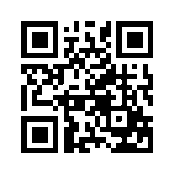 ایمیل:ایمیل:book@qalamlib.combook@qalamlib.combook@qalamlib.combook@qalamlib.comسایت‌های مجموعۀ موحدینسایت‌های مجموعۀ موحدینسایت‌های مجموعۀ موحدینسایت‌های مجموعۀ موحدینسایت‌های مجموعۀ موحدینسایت‌های مجموعۀ موحدینwww.mowahedin.comwww.videofarsi.comwww.zekr.tvwww.mowahed.comwww.mowahedin.comwww.videofarsi.comwww.zekr.tvwww.mowahed.comwww.mowahedin.comwww.videofarsi.comwww.zekr.tvwww.mowahed.comwww.qalamlib.comwww.islamtxt.comwww.shabnam.ccwww.sadaislam.comwww.qalamlib.comwww.islamtxt.comwww.shabnam.ccwww.sadaislam.com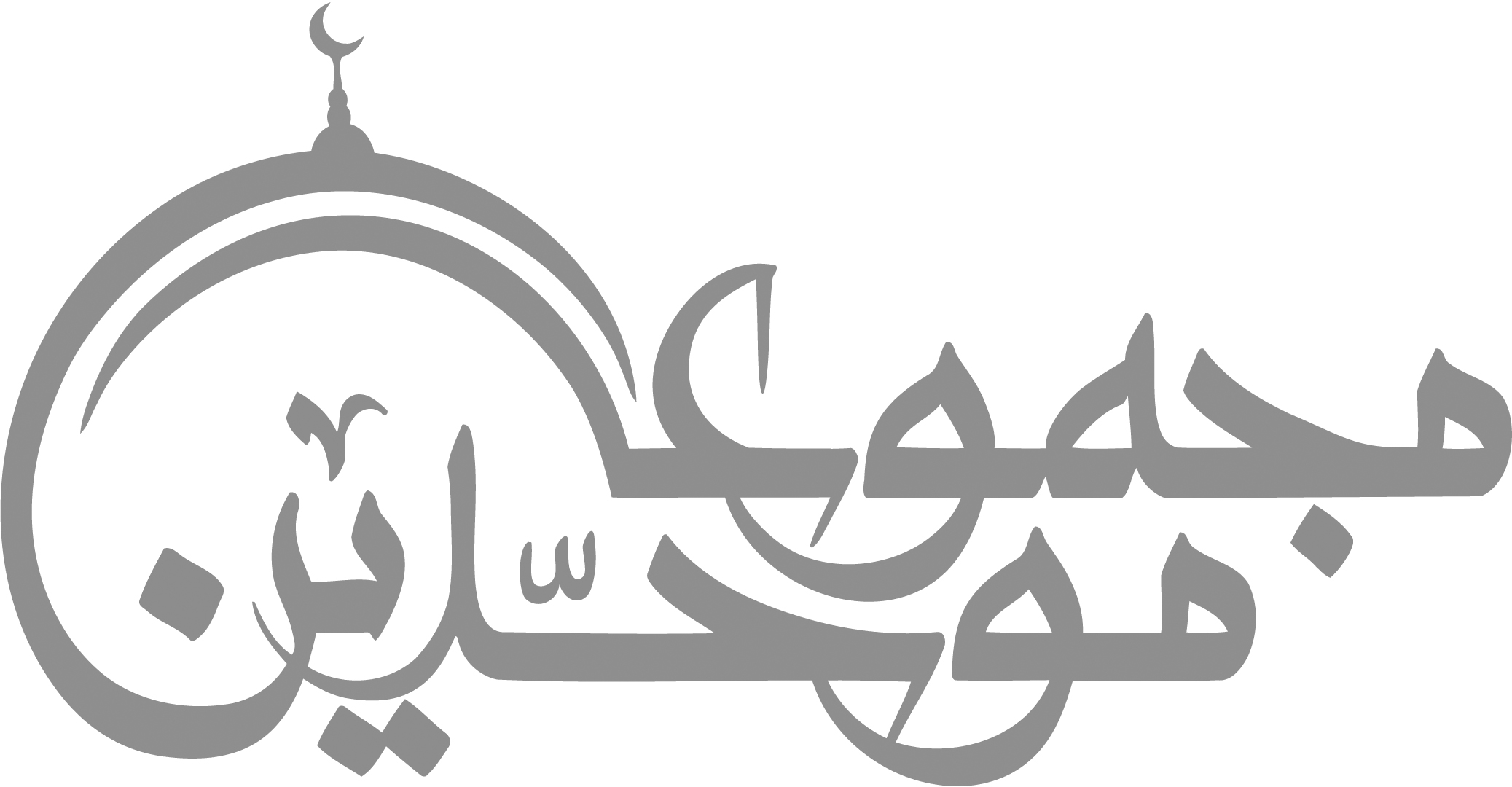 contact@mowahedin.comcontact@mowahedin.comcontact@mowahedin.comcontact@mowahedin.comcontact@mowahedin.comcontact@mowahedin.comمحتوای این کتاب لزوما بیانگر دیدگاه سایت کتابخانه قلم نمی‌باشد؛ بلکه بیانگر دیدگاه نویسنده آن است.محتوای این کتاب لزوما بیانگر دیدگاه سایت کتابخانه قلم نمی‌باشد؛ بلکه بیانگر دیدگاه نویسنده آن است.محتوای این کتاب لزوما بیانگر دیدگاه سایت کتابخانه قلم نمی‌باشد؛ بلکه بیانگر دیدگاه نویسنده آن است.محتوای این کتاب لزوما بیانگر دیدگاه سایت کتابخانه قلم نمی‌باشد؛ بلکه بیانگر دیدگاه نویسنده آن است.محتوای این کتاب لزوما بیانگر دیدگاه سایت کتابخانه قلم نمی‌باشد؛ بلکه بیانگر دیدگاه نویسنده آن است.محتوای این کتاب لزوما بیانگر دیدگاه سایت کتابخانه قلم نمی‌باشد؛ بلکه بیانگر دیدگاه نویسنده آن است.